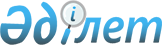 О проекте Закона Республики Казахстан "О внесении изменений и дополнений в некоторые законодательные акты Республики Казахстан по вопросам обороны и воинской службы"Постановление Правительства Республики Казахстан от 30 апреля 2016 года № 261      Правительство Республики Казахстан ПОСТАНОВЛЯЕТ:

      внести на рассмотрение Мажилиса Парламента Республики Казахстан проект Закона Республики Казахстан «О внесении изменений и дополнений в некоторые законодательные акты Республики Казахстан по вопросам обороны и воинской службы».       Премьер-Министр

      Республики Казахстан                      К. МасимовПроект ЗАКОН

РЕСПУБЛИКИ КАЗАХСТАН О внесении изменений и дополнений в некоторые законодательные

акты Республики Казахстан по вопросам обороны и воинской службы      Статья 1. Внести изменения и дополнения в следующие законодательные акты Республики Казахстан:

      1. В Закон Республики Казахстан от 21 сентября 1994 года «О транспорте в Республике Казахстан» (Ведомости Верховного Совета Республики Казахстан, 1994 г., № 15, ст. 201; Ведомости Парламента Республики Казахстан, 1996 г., № 2, ст. 186; 1998 г., № 24, ст. 447; 2001 г., № 23, ст. 309, 321; № 24, ст. 338; 2003 г., № 10, ст. 54; 2004 г., № 18, ст. 110; № 23, ст. 142; 2005 г., № 15, ст. 63; 2006 г., № 3, ст. 22; № 14, ст. 89; № 24, ст. 148; 2009 г., № 18, ст. 84; 2010 г., № 17-18, ст. 114; № 24, ст. 146; 2011 г., № 1, ст. 2, 3; № 5, ст. 43; № 12, ст. 111; 2012 г., № 2, ст. 14; № 3, ст. 21; № 14, ст. 92, 96; № 15, ст. 97; 2013 г., № 1, ст. 2; № 9, ст. 51; № 14, ст. 72, 75; № 16, ст. 83; 2014 г., № 7, ст. 37; № 10, ст. 52, № 12, ст. 82; № 19-I, 19-II, ст. 96; № 21, ст. 123; 2015 г., № 1, ст. 2; № 19-I, ст. 100, 101; № 20-IV, ст. 113; № 22-VI, ст. 159; № 23-II, ст. 170; Закон Республики Казахстан от 3 декабря 2015 года «О внесении изменений и дополнений в некоторые законодательные акты Республики Казахстан по вопросам защиты прав инвалидов», опубликованный в газетах «Егемен Қазақстан» и «Казахстанская правда» 5 декабря 2015 г.):

      1) статью 1 дополнить подпунктами 12), 13) и 14) следующего содержания: 

      «12) воинские перевозки – перевозки всеми видами транспорта в порядке, определяемом уполномоченным государственным органом, войск, воинских грузов, военнослужащих и иных лиц по перечню, определяемому первым руководителем государственного органа;»; 

      13) воинские грузы – все виды вооружения, боеприпасов, военной техники и других материально-технических средств, изделий, документов, багажа и грузобагажа, перевозимые в порядке, определяемом уполномоченным государственным органом;

      14) единый воинский тариф – тариф, оплачиваемый перевозчику на видах транспорта (сообщения) за воинские перевозки, утвержденный в соответствии с законодательством Республики Казахстан.»;

      2) статью 10 дополнить частью третьей следующего содержания:

      «Расчеты за воинские перевозки во внутриреспубликанском сообщении осуществляются на основании единых воинских тарифов, а в международном сообщении – в соответствии с условиями международных соглашений, договоров (контрактов), участником которых является Республика Казахстан.».      2. В Закон Республики Казахстан от 21 декабря 1995 года «Об органах национальной безопасности Республики Казахстан» (Ведомости Верховного Совета Республики Казахстан, 1995 г., № 24, ст. 157; Ведомости Парламента Республики Казахстан, 1997 г., № 10, ст. 108; № 12, ст. 184; 1998 г., № 23, ст. 416; № 24, ст. 436; 1999 г., № 8, ст. 233; № 23, ст. 920; 2000 г., № 3-4, ст. 66; 2001 г., № 20, ст. 257; 2002 г., № 6, ст. 72; № 17, ст. 155; 2004 г., № 23, ст. 142; 2007 г., № 9, ст. 67; № 10, ст. 69; № 20, ст. 152; 2009 г., № 19, ст. 88; 2010 г., № 7, ст. 32; № 10, ст. 48; 2011 г., № 1, ст. 3,7; № 11, ст. 102; № 16, ст. 129; 2012 г., № 4, ст. 32; № 8, ст. 63; 2013 г., № 1, ст. 2; № 2, ст. 10; № 14, ст. 72; 2014 г., № 1, ст. 4; № 7, ст. 33; № 11, ст. 61; № 14, ст. 84; № 16, ст. 90; № 21, ст. 118, 2015 г., № 21-ІІІ, ст. 135; № 22-V, ст. 154, 156):

      1) в пункте 1 статьи 8:

      подпункт 3) изложить в следующей редакции:

      «3) непосредственно реализует основные направления деятельности органов национальной безопасности;»;

      дополнить подпунктом 3-1) следующего содержания:

      «3-1) издает нормативные правовые акты по вопросам организации деятельности органов национальной безопасности и реализации возложенных на них задач;»;

      2) в статье 12:

      подпункт 16-1) изложить в следующей редакции:

      «16-1) организовывать и нести боевое дежурство и боевую службу в органах национальной безопасности в порядке, определяемом Председателем Комитета национальной безопасности;»;

      дополнить подпунктами 20-2) и 22-1) следующего содержания:

      «20-2) осуществлять психолого-социологическое обеспечение оперативно-служебной деятельности органов национальной безопасности в порядке, определяемом Председателем Комитета национальной безопасности;»;

      «22-1) осуществлять меры по защите и продвижению национальных интересов Республики Казахстан в порядке, определяемом Председателем Комитета национальной безопасности;»;

      3) подпункт 14) статьи 13 изложить в следующей редакции:

      «14) получать безвозмездно и с соблюдением установленных законодательными актами Республики Казахстан требований к разглашению сведений, составляющих коммерческую, банковскую и иную охраняемую законом тайну, от государственных органов, воинских формирований, частей и организаций информацию, необходимую для выполнения задач, возложенных на органы национальной безопасности, включая электронные информационные ресурсы, которые предоставляются из информационных систем государственных органов и организаций в порядке, установленном совместными нормативными правовыми актами с указанными государственными органами, а с организациями – соглашениями;»;

      4) статью 18 дополнить пунктом 7 следующего содержания:

      «7. За сотрудниками органов национальной безопасности, уволенными по достижению предельного возраста состояния на службе, состоянию здоровья или сокращению штата и имеющими выслугу двадцать и более календарных лет, сохраняется право на ношение особо торжественной и торжественной специальной формы одежды.».      3. В Закон Республики Казахстан от 16 апреля 1997 года «О жилищных отношениях» (Ведомости Парламента Республики Казахстан, 1997 г., № 8, ст. 84; 1999 г., № 13, ст. 431; № 23, ст. 921; 2001 г., № 15-16, ст. 228; 2002 г., № 6, ст. 71; 2003 г., № 11, ст. 67; 2004 г., № 14, ст. 82; № 17, ст. 101; № 23, ст. 142; 2006 г., № 16, ст. 103; 2007 г., № 9, ст. 67; № 10, ст. 69; № 15, ст. 106, 108; № 18, ст. 143; 2009 г., № 11-12, ст. 54; № 18, ст. 84; № 24, ст. 122; 2010 г., № 5, ст. 23; № 10, ст. 52; 2011 г., № 1, ст. 2, 3; № 5, ст. 43; № 6, ст. 50; № 10, ст. 86; № 11, ст. 102; № 16, ст. 128, 129; 2012 г., № 1, ст. 5; № 3, ст. 21; № 4, ст. 32; № 5, ст. 41; № 15, ст. 97; № 21-22, ст. 124; 2013 г., № 9, ст. 51; № 14, ст. 72, 75; № 15, ст. 77; 2014 г., № 1, ст. 4; № 14, ст. 84, 86; № 16, ст. 90; № 19-I, 19-II, ст. 96; № 23, ст. 143; № 24, ст. 144; 2015 г., № 1, ст. 2; 2015 г., № 20-ІV, ст. 113; № 22-V, ст. 158; № 23-ІІ, ст. 170; Закон Республики Казахстан от 3 декабря 2015 года «О внесении изменений и дополнений в некоторые законодательные акты Республики Казахстан по вопросам защиты прав инвалидов», опубликованный в газетах «Егемен Қазақстан» и «Казахстанская правда» 5 декабря 2015 г.):

      1) подпункт 6) пункта 1 статьи 1 изложить в следующей редакции: 

      «6) особенностями регулирования жилищных отношений с участием сотрудников специальных государственных органов и военнослужащих.»;

      2) подпункт 7-1) пункта 8 статьи 13 изложить в следующей редакции: 

      «7-1) члены семьи сотрудника или военнослужащего специального государственного органа, погибшего (умершего) при прохождении службы в специальных государственных органах, за исключением случая, предусмотренного Законом Республики Казахстан «О специальных государственных органах Республики Казахстан», члены семьи военнослужащего, погибшего (умершего) при прохождении воинской службы в мирное время независимо от выслуги лет (кроме случаев, когда в установленном законодательством Республики Казахстан порядке доказано, что смерть (гибель) наступила при совершении военнослужащим противоправных действий или по причине алкогольного, наркотического, психотропного, токсикоманического опьянения (их аналогов) или причинения себе какого-либо телесного повреждения (членовредительства) или иного вреда своему здоровью), а также члены семьи сотрудника органов внутренних дел, погибшего (умершего) при прохождении службы в органах внутренних дел, независимо от выслуги лет погибшего (умершего);»;

      3) пункт 1 статьи 74 изложить в следующей редакции: 

      «1. Жилище из государственного жилищного фонда или жилище, арендованное местным исполнительным органом в частном жилищном фонде, за исключением случаев, предусмотренных статьями 98-1 и 99 настоящего Закона, предоставляется гражданам, состоящим на учете нуждающихся, в порядке очередности, установленной списками, с момента подачи заявления со всеми необходимыми документами.»;

      4) статью 77 дополнить пунктом 3-2 следующего содержания: 

      «3-2. Служебное жилище из жилищного фонда Вооруженных Сил, других войск и воинских формирований, а также специальных государственных органов Республики Казахстан предоставляется на основании решения жилищной комиссии о предоставлении жилища.

      Порядок деятельности жилищных комиссий Вооруженных Сил, других войск и воинских формирований Республики Казахстан, а также специальных государственных органов определяется руководителем уполномоченного государственного органа.»;

      5) статью 99 изложить в следующей редакции: 

      «Статья 99. Правовой режим служебных жилищ, предоставляемых

                  военнослужащим из жилищного фонда государственных

                  учреждений Вооруженных Сил, других войск и воинских

                  формирований, а также органов национальной

                  безопасности

      1. Нуждающиеся в жилье военнослужащие (за исключением военнослужащих срочной службы, курсантов и кадетов, а также военнослужащих Службы государственной охраны Республики Казахстан) и члены их семей – совместные или одного из супругов несовершеннолетние дети (усыновленные, находящиеся на иждивении или под опекой), дети (усыновленные, находящиеся на иждивении или под опекой) и дети супруга (супруги), обучающиеся в организациях образования по очной форме обучения в возрасте до двадцати трех лет; дети-инвалиды (усыновленные, находящиеся на иждивении или под опекой) и дети-инвалиды супруга (супруги), ставшие инвалидами до восемнадцати лет; родители, находящиеся на иждивении военнослужащего, - обеспечиваются на период прохождения воинской службы служебным жильем из жилищного фонда государственных учреждений Вооруженных Сил, других войск и воинских формирований, а также органов национальной безопасности в соответствии с Правилами обеспечения жильем военнослужащих, утверждаемыми Правительством Республики Казахстан.

      Военнослужащему (кроме военнослужащих срочной службы, курсантов и кадетов) и членам его семьи служебное жилище предоставляется в размере, установленном настоящим Законом. 

      До обеспечения служебным жилищем нуждающемуся в жилье военнослужащему (за исключением военнослужащих срочной службы, курсантов и кадетов), а в случаях, предусмотренных настоящим Законом, членам его семьи по их рапорту (заявлению) выплачивается целевая компенсация за наем (аренду) жилища в соответствии с Правилами обеспечения жильем военнослужащих.

      2. Реализация права на жилище военнослужащими Службы государственной охраны Республики Казахстан (кроме военнослужащих срочной службы) производится в порядке, предусмотренном главой 

13-1 настоящего Закона.

      Военнослужащие Службы государственной охраны Республики Казахстан (кроме военнослужащих срочной службы), обеспеченные жилищем до 1 января 2015 года, приватизируют его в порядке, предусмотренном настоящим Законом. 

      3. Военнослужащий признается нуждающимся в жилье в случае отсутствия в данном населенном пункте у него и у постоянно совместно проживающих с ним членов его семьи жилища на праве собственности или иного жилища, предоставленного из государственного жилищного фонда.

      4. Содержание жилищ и централизованное отопление в военных городках, на пограничных заставах и иных закрытых объектах по перечням, определяемым Правительством Республики Казахстан, обеспечиваются за счет государства.

      5. Члены семей военнослужащих, погибших (умерших) при прохождении воинской службы (кроме случаев, когда в установленном законодательством Республики Казахстан порядке доказано, что смерть (гибель) наступила при совершении военнослужащим противоправных действий или по причине алкогольного, наркотического, психотропного, токсикоманического опьянения (их аналогов) или причинения себе какого-либо телесного повреждения (членовредительства) или иного вреда своему здоровью), не могут быть выселены из занимаемых жилищ без предоставления другого жилья на безвозмездной основе. До обеспечения жилищем им выплачивается целевая компенсация за наем (аренду) жилища в соответствии с Правилами обеспечения жилищем военнослужащих.

      6. За военнослужащими, направленными для прохождения воинской службы за границу, занимаемое служебное жилище сохраняется на все время пребывания за границей.»;

      6) часть вторую пункта 4 статьи 101 исключить; 

      7) часть первую пункта 7 статьи 101-1 изложить в следующей редакции: 

      «7. Сотрудники специальных государственных органов при увольнении со службы по достижению предельного возраста состояния на службе, состоянию здоровья или сокращению штатов сохраняют право получения жилищных выплат за весь период службы со дня признания их нуждающимися в жилье за минусом разницы, выплаченной на дату увольнения со службы.»;

      8) часть первую пункта 2 статьи 101-8 изложить в следующей редакции: 

      «2. Семьям сотрудников специальных государственных органов, погибших при прохождении службы, жилищные выплаты производятся в виде единовременной денежной компенсации в размере, равном стоимости приобретения, соответствующей на момент его гибели составу семьи норме полезной площади, умноженной на цену одного квадратного метра продажи нового жилья в соответствующем регионе Республики Казахстан, в котором сотрудник проходил службу, согласно данным уполномоченного органа в области государственной статистики на январь текущего года, публикуемым на его официальном сайте, за минусом всех ранее осуществленных жилищных выплат в период службы погибшего.».      4. В Закон Республики Казахстан от 19 января 2001 года «О государственном оборонном заказе» (Ведомости Парламента Республики Казахстан, 2001 г., № 2, ст. 15; 2004 г., № 23, ст. 142; 2009 г., № 17, ст. 78; 2011 г., № 11, ст. 102; 2012 г., № 4, ст. 32; № 5, ст. 41; 2013 г., № 14, ст. 75; 2014 г., № 1, ст. 4):

      1) в статье 1:

      подпункты 1), 2) и 3) изложить в следующей редакции:

      «1) товары (продукция) военного назначения – вооружение, военная и специальная техника, боеприпасы, документация, объекты права интеллектуальной собственности, оборудование для производства и испытания товаров (продукции) военного назначения (применения), а также комплектующие к ним;

      2) государственный заказчик оборонного заказа (далее – государственный заказчик) – государственный орган Республики Казахстан, осуществляющий заказы на разработку, исследование, производство, поставку товаров (продукции) военного и двойного назначения (применения), работ и услуг военного назначения; 

      3) исполнитель государственного оборонного заказа (далее - исполнитель) – юридическое лицо, осуществляющее выполнение оборонного заказа на основании договора, заключенного с оператором, уполномоченной организацией и/или государственным заказчиком;»;

      дополнить подпунктом 3-1) следующего содержания:

      «3-1) головные исполнители государственного оборонного заказа (далее – головные исполнители) – операторы и уполномоченная организация;»;

      подпункт 4) изложить в следующей редакции:

      «4) товары (продукция) двойного назначения (применения) – продукция и технологии, которые используются в гражданских целях, но будут использованы либо в последующем перепрофилированы и использованы государственными заказчиками государственного оборонного заказа как товары (продукция) военного назначения;»;

      дополнить подпунктами 4-1) и 4-2) следующего содержания:

      «4-1) работы военного назначения – деятельность, связанная со строительством, капитальным ремонтом и модернизацией оборонных объектов и военного имущества, созданием нового вооружения и военной техники, специальных средств, информационных, телекоммуникационных и геоинформационных систем, автоматизированных систем управления, и другие работы (в том числе научно-исследовательские и опытно-конструкторские), связанные с военным имуществом или обеспечением обороны и безопасности государства, имеющие вещественный результат;

      4-2) услуги военного назначения – деятельность, не имеющая вещественный результат;»;

      подпункт 5) изложить в следующей редакции:

      «5) государственный оборонный заказ (далее – оборонный заказ) – правовой акт Правительства Республики Казахстан, утверждающий перечень и объем товаров (продукции) военного и двойного назначения (применения), работ и услуг военного назначения, приобретаемых для нужд обороны, обеспечения военной безопасности и правопорядка в государстве, деятельности специальных государственных органов, а также выполнения Республикой Казахстан международных договоров и обязательств;»;

      подпункт 7) изложить в следующей редакции:

      «7) уполномоченная организация – организация, определяемая Правительством Республики Казахстан и осуществляющая деятельность в соответствии с пунктом 2 статьи 9 настоящего Закона;»;

      дополнить подпунктами 8), 9) и 10) следующего содержания:

      «8) операторы по исполнению государственного оборонного заказа (далее – операторы) – юридические лица, определяемые Правительством Республики Казахстан и осуществляющие деятельность, предусмотренную пунктом 1 статьи 9 настоящего Закона; 

      9) отечественный производитель товаров (продукции) – юридическое лицо, являющееся резидентом Республики Казахстан и имеющее производственные мощности, необходимые для изготовления по заданиям государственных заказчиков товаров (продукции) военного и двойного назначения (применения), обладающее способностью произвести товары (продукцию) военного и двойного назначения (применения) и осуществить работы, услуги военного назначения требуемого качества на наиболее выгодных экономических условиях;

      10) отечественный поставщик работ и услуг военного назначения – юридическое лицо, являющееся резидентом Республики Казахстан.»;

      2) статью 3 изложить в следующей редакции:

      «Статья 3. Состав оборонного заказа 

      1. В состав оборонного заказа включаются: 

      1) производство и поставка вооружения, военной и специальной техники, технических средств, боеприпасов и оборудования для производства и испытания продукции военного и двойного назначения, а также комплектующих к ним;

      2) фундаментальные и прикладные научные исследования в области обороны и национальной безопасности государства, научно-исследовательские и опытно-конструкторские работы по разработке опытных образцов, модернизации состоящих на оснащении государственных заказчиков вооружения, военной и специальной техники, технических средств, боеприпасов и оборудования для производства и испытания продукции военного и двойного назначения, а также комплектующих к ним;

      3) ремонт, модернизация и регламентированное техническое обслуживание вооружения, военной и специальной техники, технических средств, боеприпасов и оборудования для производства и испытания продукции военного и двойного назначения, а также комплектующих к ним;

      4) дезактивация неиспользуемого военного имущества;

      5) ликвидация (утилизация, уничтожение, захоронение), переработка, реализация неиспользуемого военного имущества и неиспользуемого имущества специальных государственных и правоохранительных органов, а также комплектующих к ним;

      6) разработка проектно-сметной документации, строительство и ремонт военных, специальных объектов, а также услуги по их содержанию и эксплуатации;

      7) производство военной и специальной формы одежды, знаков различия и средств индивидуальной защиты для военнослужащих Вооруженных Сил, других войск и воинских формирований и сотрудников специальных государственных органов, органов гражданской защиты.

      2. Оборонный заказ должен содержать:

      1) перечень (номенклатуру) и объем поставляемых товаров (продукции) военного и двойного назначения (применения), работ и услуг военного назначения, а также сроки этих поставок;

      2) стоимость (цену) оборонного заказа в целом, а также по его разделам и отдельным этапам реализации;

      3) перечень государственных заказчиков;

      4) перечень головных исполнителей, а также исполнителей для специальных государственных органов.»;

      3) пункты 2 и 3 статьи 4 изложить в следующей редакции:

      «2. Головные исполнители определяются Правительством Республики Казахстан по представлению уполномоченного органа.

      Выбор исполнителей производится при размещении оборонного заказа операторами по согласованию с государственными заказчиками (за исключением специальных государственных органов) из числа отечественных товаропроизводителей, отечественных поставщиков работ, услуг, исходя из возможностей обеспечения необходимых условий производства, в том числе и защиты сведений, составляющих государственные секреты, способности произвести товары (продукцию) военного и двойного назначения (применения) и осуществить работы, услуги военного назначения требуемого качества на наиболее выгодных экономических условиях.

      Специальными государственными органами Республики Казахстан выбор исполнителей производится при формировании оборонного заказа по согласованию с уполномоченным органом из числа отечественных товаропроизводителей, отечественных поставщиков работ, услуг, исходя из возможностей обеспечения необходимых условий производства, в том числе и защиты сведений, составляющих государственные секреты, способности произвести товары (продукцию) военного и двойного назначения (применения) и осуществить работы, услуги военного назначения требуемого качества на наиболее выгодных экономических условиях.

      3. В случае невозможности определения операторами исполнителя из числа отечественных товаропроизводителей, отечественных поставщиков работ, услуг, головным исполнителем признается уполномоченная организация, исходя из возможностей поставить (импортировать) товары (продукцию) военного и двойного назначения (применения) и осуществить работы, услуги военного назначения.

      В случае невозможности определения специальными государственными органами исполнителя из числа отечественных товаропроизводителей, отечественных поставщиков работ, услуг и (или) уполномоченной организации, исполнитель определяется из числа иностранных юридических лиц.»;

      4) в статье 7:

      пункт 1 дополнить подпунктом 4-1) следующего содержания:

      «4-1) определяет операторов по исполнению государственного оборонного заказа;»;

      в пункте 2:

      подпункт 3) изложить в следующей редакции:

      «3) формирует оборонный заказ, представляет его на утверждение Правительства Республики Казахстан и доводит задания утвержденного оборонного заказа до головных исполнителей;»;

      дополнить подпунктами 3-1), 3-2) и 4-1) следующего содержания:

      «3-1) разрабатывает и утверждает правила формирования и ведения реестра отечественных производителей товаров (продукции) военного и двойного назначения (применения), отечественных поставщиков работ и услуг военного назначения;

      3-2) разрабатывает и утверждает реестр отечественных производителей товаров (продукции) военного и двойного назначения (применения), отечественных поставщиков работ и услуг военного назначения по согласованию с другими государственными заказчиками оборонного заказа;»;

      «4-1) координирует и контролирует деятельность головных исполнителей в рамках государственного оборонного заказа;»;

      5) статью 9 изложить в следующей редакции:

      «Статья 9. Функции исполнителей 

      1. Операторы при выполнении государственного оборонного заказа:

      1) в порядке, определенном Правительством Республики Казахстан, осуществляют выбор исполнителей государственного оборонного заказа из числа организаций, включенных в реестр отечественных производителей товаров (продукции) военного и двойного назначения (применения), отечественных поставщиков работ и услуг военного назначения;

      2) обосновывают цену на товары (продукцию), работы и услуги по государственному оборонному заказу;

      3) заключают с государственным заказчиком договор на выполнение государственного оборонного заказа и несут установленную законами Республики Казахстан ответственность за его исполнение;

      4) формируют и ведут реестр отечественных производителей товаров (продукции) военного и двойного назначения (применения), отечественных поставщиков работ и услуг военного назначения;

      5) принимают меры по своевременному и надлежащему исполнению государственного оборонного заказа на основании договоров, заключенных с исполнителями, включенными в реестр отечественных производителей товаров (продукции) военного и двойного назначения (применения), отечественных поставщиков работ, услуг военного назначения;

      6) предоставляют по запросам уполномоченного органа информацию о своей деятельности;

      7) используют бюджетные средства, выплачиваемые государственными заказчиками, только на выполнение государственного оборонного заказа и его авансирование;

      8) ведут раздельный учет результатов финансовой деятельности по каждому договору о государственном оборонном заказе;

      9) выполняют иные функции в соответствии с законодательством Республики Казахстан.

      2. Уполномоченная организация:

      1) осуществляет импорт товаров (продукции) военного и двойного назначения (применения), работ и услуг военного назначения, необходимых для обеспечения военной безопасности, а также деятельности специальных государственных органов, за исключением импорта товаров (продукции), работ и услуг, осуществляемого отечественными товаропроизводителями и отечественными поставщиками работ и услуг, приобретаемых для производства указанных товаров при выполнении оборонного заказа;

      2) обосновывает цену на товары (продукцию), работы и услуги по государственному оборонному заказу;

      3) осуществляет ликвидацию (уничтожение, утилизацию, захоронение) неиспользуемого военного имущества и неиспользуемого имущества специальных государственных и правоохранительных органов;

      4) осуществляет реализацию (экспорт) неиспользуемого военного имущества и неиспользуемого имущества специальных государственных и правоохранительных органов, в том числе продуктов их ликвидации и переработки; 

      5) осуществляет организацию проведения оценки неиспользуемого военного имущества и неиспользуемого имущества специальных государственных и правоохранительных органов;

      6) заключает с государственным заказчиком договор на выполнение государственного оборонного заказа и несет установленную законами Республики Казахстан ответственность за его исполнение;

      7) предоставляет по запросам уполномоченного органа информацию о своей деятельности;

      8) использует бюджетные средства, выплачиваемые государственными заказчиками, только на выполнение государственного оборонного заказа и его авансирование;

      9) ведет раздельный учет результатов финансовой деятельности по каждому договору о государственном оборонном заказе;

      10) выполняет иные функции в соответствии с законодательством Республики Казахстан.

      3. Исполнители: 

      1) предоставляют по запросам государственных заказчиков и уполномоченного органа информацию о своей деятельности; 

      2) выполняют оборонный заказ на основании договора, заключенного с головным исполнителем и/или государственным заказчиком, и несут установленную законодательством Республики Казахстан ответственность за его исполнение; 

      3) обеспечивают соответствие выполненных работ, оказанных услуг, поставки товаров (продукции) военного и двойного назначения (применения) условиям договора, заключенного с оператором; 

      4) обосновывают цену товаров (продукции), работ и услуг военного и двойного назначения (применения), работ и услуг военного назначения; 

      5) осуществляют импорт товаров (продукции), работ и услуг военного и двойного назначения (применения), необходимых для производства товаров (продукции), поставляемых по оборонному заказу;

      6) используют бюджетные средства, выплачиваемые государственными заказчиками, только на выполнение государственного оборонного заказа и его авансирование;

      7) ведут раздельный учет результатов финансовой деятельности по каждому договору об оборонном заказе.».      5. В Закон Республики Казахстан от 8 декабря 2001 года «О железнодорожном транспорте» (Ведомости Парламента Республики Казахстан, 2001 г., № 23, ст. 315; 2003 г., № 10, ст. 54; 2004 г., № 18, ст. 110; № 23, ст. 142; 2006 г., № 3, ст. 22; № 13, ст. 87; № 14, ст. 89; № 16, ст. 99; № 24, ст. 148; 2007 г., № 9, ст. 67; № 19, ст. 148; 2008 г., № 15-16, ст. 64; № 24, ст. 129; 2009 г., № 2-3, ст. 18; № 18, ст. 84; 2010 г., № 5, ст. 23; № 24, ст. 146; 2011 г., № 1, ст. 2, 3; № 5, ст. 43; № 11, ст. 102; № 12, ст. 111; 2012 г., № 2, 

ст. 14; № 15, ст. 97; № 21-22, ст. 124; 2013 г., № 14, ст. 72, 75; № 16, ст. 83; № 21-22, ст. 115; 2014 г., № 1, ст. 4; № 12, ст. 82; № 19-I, 19-II, ст. 96; № 21, ст. 122; № 23, ст. 143; 2015 г., № 19-І, ст. 100; № 20-ІV, ст. 113; № 20-VІІ, ст. 117; № 23-ІІ, ст. 170, 172; Закон Республики Казахстан от 9 апреля 2016 года «О внесении изменений и дополнений в некоторые законодательные акты Республики Казахстан по вопросам железнодорожного пассажирского транспорта», опубликованный в газетах «Егемен Казахстан» и «Казахстанская правда» 19 апреля 2015 г.):

      1) в статье 1:

      подпункт 3) изложить в следующей редакции:

      «3) специальные перевозки – перевозки специальных грузов для государственных нужд и отдельных категорий пассажиров в порядке, определяемом уполномоченным государственным органом;»;

      дополнить подпунктом 4-1) следующего содержания:

      «4-1) особо важные перевозки – статус, присваиваемый уполномоченными государственными органами перевозкам железнодорожным подвижным составом, а также маршрутам (сообщениям) их следования при железнодорожных перевозках охраняемых лиц Республики Казахстан;»;

      подпункты 64-2) и 65) изложить в следующей редакции:

      «64-2) Национальный оператор инфраструктуры – юридическое лицо, контрольный пакет акций которого принадлежит Национальной железнодорожной компании, осуществляющее эксплуатацию, содержание, модернизацию, строительство магистральной железнодорожной сети и оказывающее услуги магистральной железнодорожной сети, а также осуществляющее первоочередное обеспечение воинских перевозок;

      65) Национальная железнодорожная компания – созданное по решению Правительства Республики Казахстан акционерное общество, контрольный пакет акций которого принадлежит национальному управляющему холдингу, определяющее общие направления развития и обеспечивающее координацию направлений деятельности, в том числе по организации, всестороннему обеспечению и выполнению воинских перевозок, национального оператора инфраструктуры, национальных перевозчиков и иных аффилиированных юридических лиц, осуществляющих деятельность в области железнодорожного транспорта.»;

      2) пункт 4 статьи 8 дополнить частью второй следующего содержания:

      «Воинские перевозки за пределами Республики Казахстан, осуществляемые в рамках международных соглашений, договоров (контрактов), участником которых является Республика Казахстан, выполняет юридическое лицо (экспедитор), контрольный пакет акций которого принадлежит Национальной железнодорожной компании.»;

      3) пункт 2 статьи 14 дополнить подпунктами 2-1) и 34-26) следующего содержания:

      «2-1) утверждение правил осуществления особо важных перевозок;»;

      «34-26) утверждение правил осуществления воинских перевозок;»;

      4) пункт 2 статьи 15-1 изложить в следующей редакции:

      «2. Национальные перевозчики оказывают услуги по перевозке пассажиров, багажа, грузобагажа, почтовых отправлений и (или) грузов, а также выполняют специальные и воинские перевозки в порядке, определенном уполномоченным государственным органом.»;

      5) пункт 1 статьи 35 изложить в следующей редакции:

      «1. При возникновении чрезвычайных ситуаций социального, природного и техногенного характера, а также при введении чрезвычайного и военного положения договорные отношения перевозчика могут быть приостановлены на основании решений уполномоченного органа по представлению государственных органов, осуществляющих предупреждение (выявление, пресечение) и ликвидацию чрезвычайных ситуаций социального характера в зависимости от своей компетенции, коменданта местности.»;

      6) пункт 2 статьи 38 изложить в следующей редакции:

      «2. Договором об организации перевозок грузов, за исключением договоров по организации воинских перевозок, определяются объемы, сроки, качество перевозок, условия предоставления транспортных средств и предъявления грузов к перевозке, а также иные условия организации перевозок, не предусмотренные настоящим Законом и правилами перевозок.»;

      7) в статье 88:

      абзац первый изложить в следующей редакции:

      «Грузоотправитель или грузополучатель, в том числе при выполнении воинских перевозок, помимо оснований, указанных в пункте 2 статьи 86 настоящего Закона, освобождается от ответственности в случаях:». 

      подпункт 4) изложить в следующей редакции:

      «4) уведомления перевозчика о неиспользовании вагонов, контейнеров не менее чем за семь суток до дня погрузки, а по воинским перевозкам в день погрузки.».      6. В Закон Республики Казахстан от 17 января 2002 года «О торговом мореплавании» (Ведомости Парламента Республики Казахстан, 2002 г., № 2, ст. 16; 2004 г., № 20, ст. 116; № 23, ст. 142; 2005 г., № 11, ст. 36; 2006 г., № 3, ст. 22; № 24, ст. 148; 2007 г., № 9, ст. 67; № 18, ст. 143; 2009 г., № 24, ст. 134; 2010 г., № 5, ст. 23; № 24, ст. 146; 2011 г., № 1, ст. 2, 3; № 5, ст. 43; № 6, ст. 50; № 12, ст. 111; 2012 г., № 8, ст. 64; № 14, ст. 95, 96; № 15, ст. 97; 2013 г., № 2, ст. 10; № 14, ст. 72, 75; № 16, ст. 83; 2014 г., № 1, ст. 4; № 7, ст. 37; № 10, ст. 52; № 19-I, 19-II, ст. 96; № 21, ст. 122; 2015 г., № 2, ст. 3; 2015 г., № 8, ст. 45, № 19-І, ст. 100; Закон Республики Казахстан от 8 апреля 2016 года «О внесении изменений и дополнений в некоторые законодательные акты Республики Казахстан по вопросам арбитража», опубликованный в газетах «Егемен Қазақстан» и «Казахстанская правда» 9 апреля 2016 г.):

      1) в статье 4:

      пункт 2 дополнить подпунктом 31-3) следующего содержания:

      «31-3) утверждение Правил навигационно-гидрографического обеспечения морской деятельности в казахстанском секторе Каспийского моря;»;

      пункт 4 изложить в следующей редакции:

      «4. К компетенции уполномоченного органа в области обороны относятся:

      1) осуществление навигационно-гидрографического обеспечения морских путей;

      2) разработка и утверждение Правил установления запретных для плавания и временно опасных для плавания районов;

      3) разработка и утверждение Положения о Службе гидрографического обеспечения Военно-морских сил Вооруженных Сил Республики Казахстан;

      4) разработка Правил навигационно-гидрографического обеспечения морской деятельности в казахстанском секторе Каспийского моря.»;

      2) дополнить статьей 8-4 следующего содержания:

      «Статья 8-4. Запретные для плавания и временно

                   опасные для плавания районы

      1. В целях обеспечения проведения учений, охраны государственных интересов Республики Казахстан и охраны окружающей среды, а также при проведении антитеррористической операции и охранных мероприятий, во внутренних морских водах и в территориальном море могут устанавливаться запретные для плавания районы и временно опасные районы, ограниченные для плавания, постановки на якорь, добычи морских млекопитающих, осуществления рыболовства придонными орудиями добычи (вылова) водных биологических ресурсов, подводных взрывов, плавания с вытравленной якорь-цепью, пролета, зависания и посадки (приводнения) летательных аппаратов и другой деятельности.

      2. В запретных для плавания районах плавание всех судов, военных кораблей, других государственных судов и всех иных плавучих средств запрещается. Решение об установлении запретных для плавания районов и открытии их для плавания принимает уполномоченный орган в области обороны по представлению заинтересованных государственных органов и организаций.

      Решение об установлении запретных для плавания районов при проведении антитеррористической операции и открытии их для плавания принимает руководитель республиканского оперативного штаба, а при проведении охранных мероприятий – начальник Службы государственной охраны Республики Казахстан.

      3. Временно опасные для плавания районы устанавливаются на определенный срок. Решение об установлении временно опасных для плавания районов принимает уполномоченный орган в области обороны. Указанные решения вступают в силу после заблаговременного извещения об этом заинтересованных центральных государственных и местных исполнительных органов.»;

      3) статью 44 изложить в следующей редакции:

      «Статья 44. Строительство в зоне действия средств навигационной

                  обстановки 

      Строительство гидрографических сооружений на побережье и в казахстанском секторе Каспийского моря в зоне действия средств навигационной обстановки морских путей должно быть согласовано с уполномоченным органом в области обороны.».      7. В Закон Республики Казахстан от 8 февраля 2003 года «О чрезвычайном положении» (Ведомости Парламента Республики Казахстан, 2003 г., № 3, ст. 18; 2006 г., № 2, ст. 14; 2007 г., № 9, ст. 67; 2008 г., № 6-7, ст. 27; 2009 г., № 8, ст. 44; 2010 г., № 7, ст. 32; 2011 г., № 5, ст. 43; 2013 г., № 14, ст. 72; 2014 г., № 7, ст. 37; 2015 г., № 1, ст. 2):

      пункт 1 статьи 16 дополнить подпунктом 1-1) следующего содержания:

      «1-1) проведение мероприятий территориальной обороны;».      8. В Закон Республики Казахстан от 9 ноября 2004 года «О техническом регулировании» (Ведомости Парламента Республики Казахстан, 2004 г., № 21, ст. 124; 2006 г., № 3, ст. 22; № 15, ст. 92; № 24, ст. 148; 2008 г., № 15-16, ст. 60; 2009 г., № 17, ст. 80; № 18, ст. 84; 2010 г., № 5, ст. 23; 2011 г., № 1, ст. 2; № 2, ст. 26; № 11, ст. 102; 2012 г., № 5, ст. 41; № 14, ст. 92, 95; № 15, ст. 97; 2013 г., № 4, ст. 21; № 14, ст. 75; № 15, ст. 81; № 21-22, ст. 114; 2014 г., № 10, ст. 52; № 19-I, 19-II, ст. 96; № 23, ст. 143, 2015 г., № 20-ІV, ст. 113; № 22-V, ст. 156; Закон Республики Казахстан от 29 марта 2016 года «О внесении изменений и дополнений в некоторые законодательные акты Республики Казахстан по вопросам сокращения разрешительных документов и упрощения разрешительных процедур», опубликованный в газетах «Егемен Қазақстан» и «Казахстанская правда» 31 марта 2016 г.; Закон Республики Казахстан от 7 апреля 2016 года «О внесении изменений и дополнений в некоторые законодательные акты Республики Казахстан по вопросам долевого участия в жилищном строительстве», опубликованный в газетах «Егемен Қазақстан» и «Казахстанская правда» 9 апреля 2016 г.):

      1) подпункт 5-1) статьи 1 изложить в следующей редакции:

      «5-1) военный стандарт на товары (продукцию), работы и услуги военного и двойного назначения – нормативно-технический документ, который в целях определенного и специального использования устанавливает правила, общие принципы и характеристики к объектам военного назначения, содержащий сведения, составляющие государственные секреты и ограниченного распространения, утвержденный в порядке, определенном уполномоченным органом в области обороны;»;

      2) статью 8 дополнить частью второй следующего содержания:

      «Уполномоченный орган в области обороны определяет порядок разработки, согласования, учета, утверждения, экспертизы, изменения, отмены и введения в действие военных стандартов на товары (продукцию), работы и услуги военного и двойного назначения.».      9. В Закон Республики Казахстан от 7 января 2005 года «Об обороне и Вооруженных Силах Республики Казахстан» (Ведомости Парламента Республики Казахстан, 2005 г., № 1-2, ст. 1; 2007 г., № 9, ст. 67; 2008 г., № 6-7, ст. 27; 2010 г., № 7, ст. 32; № 10, ст. 48; 2011 г., № 1, ст. 7; № 5, ст. 43; № 8, ст. 64; № 11 ст. 102; 2012 г., № 4, ст. 32; № 5, ст. 41; 2013 г., № 14, ст. 75; 2014 г., № 7, ст. 37; № 16, ст. 90; № 19-I, 19-II, ст. 96; 2015 г., № 1, ст. 2, № 19-ІІ, ст. 104; № 22-І, ст. 140):

      1) в статье 1:

      подпункты 2), 3) и 5-1) изложить в следующей редакции:

      «2) специальные войска – воинские части и подразделения, предназначенные для выполнения специальных задач по обеспечению боевой деятельности Вооруженных Сил, других войск и воинских формирований Республики Казахстан (инженерного и химического обеспечения, разведки, связи, радиоэлектронной борьбы, военной полиции, информационной безопасности);

      3) специальные формирования – формирования, создаваемые государственными органами и организациями вне зависимости от форм собственности в системе обороны при объявлении мобилизации для выполнения охранных и восстановительных работ объектов промышленности, сельского хозяйства, транспорта, транспортной инфраструктуры и связи, оказания медицинской помощи, локализации и ликвидации чрезвычайных ситуаций;»;

      «5-1) аппарат военного атташе – атташе по вопросам обороны (военный атташе), его заместители и помощники, являющиеся военнослужащими, представляющими интересы Вооруженных Сил Республики Казахстан в иностранном государстве;»;

      дополнить подпунктами 5-2) и 5-3) следующего содержания:

      «5-2) территориальные войска – воинские части и подразделения (формирования) территориальной обороны, являющиеся составной частью Вооруженных Сил Республики Казахстан, предназначенные для выполнения соответствующих задач в интересах административно-территориальных единиц Республики Казахстан;

      5-3) специальное развертывание территориальных войск – комплектование воинских частей и подразделений (формирований) территориальной обороны путем призыва резервистов (военнообязанных) на специальные воинские сборы по выполнению мероприятий при введении и обеспечении режимов военного и чрезвычайного положения, ликвидации чрезвычайных ситуаций и их последствий и в иных случаях, определяемых Президентом Республики Казахстан;»;

      подпункт 7) изложить в следующей редакции:

      «7) воинская часть (учреждение) – государственное учреждение, являющееся организационно-самостоятельной единицей Вооруженных Сил, других войск и воинских формирований, которому присваивается условное и действительное наименование в порядке, определенном первым руководителем уполномоченного государственного органа;»;

      дополнить подпунктом 13-1) следующего содержания:

      «13-1) боевая способность – состояние войск (сил) Вооруженных Сил, других войск и воинских формирований Республики Казахстан, позволяющее им вести боевые (войсковые, специальные) действия в соответствии с предназначением и реализовать свои боевые возможности;»;

      подпункт 16) изложить в следующей редакции:

      «16) утилизация – приведение неиспользуемого военного имущества и неиспользуемого имущества специальных государственных и правоохранительных органов в состояние, исключающее использование их боевых свойств или применение по прямому предназначению, а также разукомплектование в целях последующего использования их компонентов;»;

      дополнить подпунктами 16-1), 16-2), 16-3) и 18-1) следующего содержания:

      «16-1) уничтожение – полная физическая ликвидация неиспользуемого военного имущества и неиспользуемого имущества специальных государственных и правоохранительных органов;

      16-2) захоронение – изоляция неиспользуемого военного имущества и неиспользуемого имущества специальных государственных и правоохранительных органов, не подлежащего дальнейшему использованию, в специально установленных местах в целях предотвращения попадания вредных веществ в окружающую среду;

      16-3) переработка – приведение неиспользуемого военного имущества и неиспользуемого имущества специальных государственных и правоохранительных органов в состояние, исключающее использование их по прямому назначению, с извлечением сырья или иных материалов, используемых в дальнейшем в производстве (изготовлении) товаров или иной продукции, а также изменение свойств в целях облегчения обращения с ними, уменьшения их объема или опасных свойств;»;

      «18-1) комплектующие к вооружению и военной технике – составные части, составляющие в совокупности конструктивную целостность вооружения и военной техники, и запасные части и принадлежности к вооружению и военной технике;»;

      подпункты 20), 20-1) и 23) изложить в следующей редакции:

      «20) оборона – система государственных мер политического, военного, экономического, информационного, экологического, социально-правового и иного характера по обеспечению военной безопасности, вооруженной защиты суверенитета, территориальной целостности и неприкосновенности границ Республики Казахстан; 

      20-1) органы военной разведки Министерства обороны – подразделения Вооруженных Сил Республики Казахстан, осуществляющие разведывательную и оперативно-розыскную деятельности в пределах компетенции, установленной законами Республики Казахстан;»;

      «23) военная организация государства – совокупность Вооруженных Сил, других войск и воинских формирований, государственных органов, организаций и оборонно-промышленного комплекса, совместная деятельность которых направлена на решение задач по обеспечению военной безопасности и обороны Республики Казахстан;»;

      дополнить подпунктом 28-1) следующего содержания:

      «28-1) специальные операции Вооруженных Сил – особая форма применения войск Вооруженных Сил Республики Казахстан в мирное и военное время;»;

      подпункт 30) изложить в следующей редакции:

      «30) материально-техническое обеспечение – комплекс мероприятий, осуществляемых в целях обеспечения, ремонта и восстановления вооружения, военной техники, боеприпасов (ракет) и другого имущества, удовлетворения материальных, медицинских, транспортных, бытовых и иных потребностей Вооруженных Сил, других войск и воинских формирований для поддержания их боевой готовности и боевого применения;»;

      подпункт 32) исключить;

      дополнить подпунктами 34), 35) и 36) следующего содержания:

      «34) оборонные исследования – научные исследования в области обороны и военной безопасности, включающие стратегические, прикладные, аналитические и социологические исследования, направленные на решение вопросов развития военной организации государства, военного искусства, модернизации, разработки и внедрения новых видов вооружения и военной техники, строительства и обеспечения Вооруженных Сил, территориальной обороны;

      35) автоматизированная система управления военного назначения – система, предназначенная для сбора, обработки, хранения, поиска, распространения, передачи и предоставления информации с применением аппаратно-программного комплекса для принятия решения, планирования, постановки и доведения задач до войск (сил), контроля их исполнения в целях управления войсками (силами) в мирное и военное время;»;

      36) оборонно-промышленный комплекс – комплекс предприятий и организаций, выполняющих разработку, производство, хранение, поставку на вооружение, ремонт и восстановление военной и специальной техники, амуниции, боеприпасов и иного военного имущества для Вооруженных Сил, других войск и воинских формирований, специальных государственных и правоохранительных органов, а также экспорт военной и специальной техники, амуниции, боеприпасов и иного военного имущества.»;

      2) в статье 4:

      подпункт 11) пункта 1 изложить в следующей редакции:

      «11) организация защиты сведений, составляющих государственные секреты, и обеспечение информационной безопасности;»;

      пункт 6 изложить в следующей редакции:

      «6. Имущество, закрепленное за государственными учреждениями Вооруженных Сил, других войск и воинских формирований, является республиканской собственностью.»;

      3) в пункте 2 статьи 5:

      подпункты 2) и 3) изложить в следующей редакции:

      «2) утверждает Военную доктрину Республики Казахстан, государственные программы и концепции по вопросам военной безопасности и обороны;

      3) утверждает план применения Вооруженных Сил, других войск и воинских формирований Республики Казахстан, план оперативного оборудования территории Республики Казахстан в интересах обороны, а также мобилизационный план государства;»;

      4) в статье 7:

      подпункты 15), 17), 19) и 20) части первой изложить в следующей редакции:

      «15) определяет категории и количество граждан, подлежащих призыву на воинскую службу;»;

      «17) осуществляет планирование и общее руководство гражданской и территориальной обороной государства;»;

      «19) устанавливает порядок передачи, реализации, ликвидации (уничтожения, утилизации, захоронения) и переработки неиспользуемого военного имущества, а также предоставления в имущественный наем (аренду) оборонных объектов;

      20) принимает решения о проведении международных переговоров по вопросам военного, военно-технического и военно-экономического сотрудничества и подписании межправительственных соглашений;»;

      дополнить частями второй и третьей следующего содержания:

      «Правительство Республики Казахстан организует устойчивое функционирование военной организации государства в любых условиях военно-политической обстановки.

      В военное время и период введения военного положения Правительство Республики Казахстан отвечает за: 

      1) перевод экономики на режим функционирования в условиях военного времени или военного положения; 

      2) подготовку резервов для Вооруженных Сил и специальных государственных органов, мобилизацию людских и материальных ресурсов; 

      3) обеспечение Вооруженных Сил и специальных государственных органов силами и средствами для ведения вооруженной борьбы; 

      4) организацию информационной безопасности и противоборства; 

      5) выполнение иных функций, возложенных на него Конституцией, законами Республики Казахстан и актами Президента Республики Казахстан.»; 

      5) статью 9 дополнить подпунктами 6-1) и 7-1) следующего содержания:

      «6-1) обеспечивают содержание территориальных войск в пределах численности и структуры, утвержденной Министерством обороны Республики Казахстан, за исключением выплаты первому руководителю воинской части (формирования) территориальной обороны денежного довольствия, выплачиваемого Министерством обороны Республики Казахстан;»;

      «7-1) в целях введения и обеспечения режима военного положения и в военное время образовывают советы обороны области и города;»;

      6) пункт 2 статьи 15 дополнить частью второй следующего содержания:

      «В целях обеспечения выполнения физическими и юридическими лицами договорных обязательств по организации питания и банно-прачечного обслуживания перед республиканскими государственными учреждениями Вооруженных Сил, других войск и воинских формирований Республики Казахстан, их руководителями в порядке, определенном руководителем центрального государственного органа, осуществляется безвозмездно временная передача зданий, помещений столовых, банно-прачечных комбинатов и находящегося в них военного имущества в имущественный наем (аренду) в пределах срока договора об организации питания или банно-прачечного обслуживания.»;

      7) в статье 17:

      пункт 1 изложить в следующей редакции:

      «1. Научными организациями и другими субъектами научной и научно-технической деятельности Республики Казахстан в целях обеспечения потребностей обороны осуществляются оборонные исследования.»;

      пункт 3 изложить в следующей редакции:

      «3. Подготовка кадров для Вооруженных Сил, других войск и воинских формирований Республики Казахстан осуществляется в подведомственных военных учебных заведениях и военных кафедрах при высших учебных заведениях, а также военных учебных заведениях за рубежом на основе международных договоров и приглашений на обучение.»;

      8) пункт 4 статьи 18 изложить в следующей редакции:

      «4. Часть состава Вооруженных Сил может входить в объединенные (коллективные) силы (войск) или находиться под объединенным командованием в соответствии с международными договорами, ратифицированными Республикой Казахстан.»;

      9) статью 19 изложить в следующей редакции:

      «Статья 19. Общий состав Вооруженных Сил 

      Вооруженные Силы включают: органы военного управления, виды Вооруженных Сил, рода войск, специальные войска, войска материально-технического обеспечения, территориальные войска, военные учебные заведения, военно-научные учреждения и другие организации.

      При объявлении мобилизации в состав Вооруженных Сил входят Пограничная служба Комитета национальной безопасности, Национальная гвардия и органы управления гражданской обороны уполномоченного органа в сфере гражданской защиты, а также специальные формирования. Передача других войск и воинских формирований Республики Казахстан, специальных формирований в состав Вооруженных Сил осуществляется в порядке, определяемом Министром обороны Республики Казахстан по согласованию с заинтересованным государственным органом или организацией.»;

      10) пункты 2 и 3 статьи 21 изложить в следующей редакции:

      «2. Ставка Верховного Главного командования Вооруженных Сил Республики Казахстан является высшим органом военно-политического руководства Республики Казахстан в военное время и период введения военного положения, осуществляет управление военной организацией государства, контроль и координацию деятельности центральных и местных исполнительных органов Республики Казахстан при выполнении оборонных задач.

      3. Ставка Верховного Главного командования осуществляет управление Вооруженными Силами через Генеральный штаб Вооруженных Сил Республики Казахстан, который является ее рабочим органом.

      Генеральный штаб Вооруженных Сил Республики Казахстан в мирное время является ведомством Министерства обороны Республики Казахстан.»;

      11) в статье 22:

      пункт 1 изложить в следующей редакции:

      «1. Министерство обороны является центральным исполнительным органом, осуществляющим военно-политическое, военно-экономическое и военно-техническое управление Вооруженными Силами, уполномоченным органом в сфере государственной авиации, по распоряжению неиспользуемым военным имуществом.»;

      в пункте 2:

      подпункт 2) изложить в следующей редакции:

      «2) разрабатывает Военную доктрину, по поручению Президента Республики Казахстан государственные программы и концепции по вопросам военной безопасности и обороны;»;

      дополнить подпунктом 2-1) следующего содержания:

      «2-1) разрабатывает документы Системы государственного планирования Республики Казахстан в пределах компетенции;»;

      подпункты 3) и 5) изложить в следующей редакции:

      «3) утверждает в мирное время в пределах утвержденных Президентом и Правительством Республики Казахстан лимитов штатной численности Вооруженных Сил, Министерства обороны и подведомственных Министерству обороны государственных учреждений структуру, штатную численность Генерального штаба и республиканских государственных учреждений, находящихся в ведении Министерства обороны Республики Казахстан и его ведомства;»;

      «5) через Генеральный штаб организует деятельность органов военной разведки в мирное время;»;

      дополнить подпунктами 5-1), 5-2) и 5-3) следующего содержания: 

      «5-1) участвует в организации мобилизационной подготовки экономики, государственных органов и организаций независимо от форм собственности;

      5-2) организует изготовление топогеодезической информации на территорию войсковых полигонов Республики Казахстан, а также на территорию зарубежных государств, ведет учет и хранение электронных материалов о местности на территории всего Земного шара;

      5-3) определяет системы координат, проекции, виды, способы и методы получения топогеодезической информации и навигационных данных в интересах Вооруженных Сил Республики Казахстан;»;

      подпункты 7) и 13) изложить в следующей редакции:

      «7) организует и проводит оборонные исследования, научно-исследовательские, опытно-конструкторские работы в области обороны и военной безопасности, а также осуществляет руководство и контроль за их качеством;»;

      «13) издает в пределах своей компетенции, установленной Законом, нормативные правовые акты по вопросам прохождения воинской службы, обороны и Вооруженных Сил и контролирует их исполнение;»;

      дополнить подпунктом 13-1) следующего содержания:

      «13-1) проводит мониторинг информационного пространства в области военной безопасности и противодействие источникам ее угроз в пределах своей компетенции;»;

      подпункт 16) изложить в следующей редакции:

      «16) обеспечивает реализацию единой государственной кадровой политики в Вооруженных Силах Республики Казахстан в мирное время;»;

      дополнить подпунктами 16-1) и 16-2) следующего содержания:

      «16-1) разрабатывает и утверждает Концепцию кадровой политики Вооруженных Сил Республики Казахстан, осуществляет расстановку кадров и присвоение воинских званий в пределах своей компетенции, вносит на рассмотрение Президенту Республики Казахстан предложения по назначению на должности и присвоению воинских званий согласно перечню должностей;

      16-2) разрабатывает и утверждает правила организации воинских перевозок Вооруженных Сил;»;

      подпункт 17) изложить в следующей редакции:

      «17) распоряжается неиспользуемым военным имуществом в соответствии с порядком передачи, реализации, ликвидации (уничтожения, утилизации, захоронения) неиспользуемого военного имущества, а также предоставления в имущественный наем (аренду) оборонных объектов;»;

      дополнить подпунктами 17-1) и 17-2) следующего содержания: 

      «17-1) взаимодействует с центральными и местными исполнительными органами по вопросам соблюдения международных договоров в области контроля над вооружениями и наблюдает за выполнением этих договоров другими государствами-участниками;

      17-2) в пределах своей компетенции заключает международные договоры Республики Казахстан;»;

      дополнить подпунктом 18-1) следующего содержания:

      «18-1) утверждает правила снятия с вооружения Вооруженных Сил, других войск и воинских формирований Республики Казахстан вооружения и военной техники;»;

      подпункт 25) изложить в следующей редакции:

      «25) утверждает правила организации деятельности и условий прохождения службы военнослужащих аппарата военных атташе;»;

      дополнить подпунктами 26-1), 26-2), 26-3), 26-4), 26-5), 26-6), 26-7), 26-8), 26-9), 26-10), 26-11) и 26-12) следующего содержания:

      «26-1) утверждает описание и порядок выдачи нагрудных знаков об окончании военных учебных заведений, наградных медалей (значков) для призеров военно-прикладных, служебно-прикладных, технических и других спортивных мероприятий для Вооруженных Сил;

      26-2) осуществляет внутренний контроль в сфере ветеринарии и санитарно-эпидемиологического благополучия на объектах, расположенных на территории военных городков и учебных центров Вооруженных Сил;

      26-3) присваивает условные наименования воинским частям (учреждениям) Вооруженных Сил Республики Казахстан, органам управления гражданской обороны уполномоченного органа в сфере гражданской защиты, воинским частям Службы государственной охраны Республики Казахстан по представлению руководителя уполномоченного государственного органа;

      26-4) разрабатывает и утверждает правила присвоения воинским частям (учреждениям) и предприятиям действительных и условных наименований и их применения при ведении переписки в Вооруженных Силах;

      26-5) разрабатывает и утверждает инструкцию прохождения воинской службы в Вооруженных Силах Республики Казахстан; 

      26-6) разрабатывает и утверждает положение о территориальных войсках, в пределах своей компетенции издает нормативные правовые акты по вопросам территориальной обороны, определяет порядок и сроки представления центральными и местными исполнительными органами информации по вопросам территориальной обороны;

      26-7) утверждает правила по обеспечению экологической безопасности в Вооруженных Силах Республики Казахстан;

      26-8) разрабатывает и утверждает правила выдачи военнослужащим центрального аппарата Министерства обороны Республики Казахстан служебных удостоверений и их описание;

      26-9) разрабатывает и утверждает правила по организации финансовой и хозяйственной деятельности в Вооруженных Силах Республики Казахстан;

      26-10) разрабатывает и утверждает нормативные правовые акты по вопросам шифрованной, кодированной, засекреченной связи, защиты государственных секретов, обеспечения безопасности информации в Вооруженных Силах Республики Казахстан;

      26-11) разрабатывает и утверждает правила топогеодезического и навигационного обеспечения в области обороны и безопасности Республики Казахстан, а также выполнения специальных топогеодезических и навигационных работ в области обороны и безопасности Республики Казахстан;

      26-12) разрабатывает и утверждает правила по организации хранения и сбережения ракет и боеприпасов на арсеналах, базах и складах;»;

      12) в пункте 1 статьи 23:

      подпункт 1) изложить в следующей редакции:

      «1) осуществляет стратегическое планирование применения Вооруженных Сил Республики Казахстан;»;

      дополнить подпунктами 1-1), 1-2) и 1-3) следующего содержания:

      «1-1) осуществляет анализ военно-политической обстановки, оценивает характер и уровень военных угроз Республики Казахстан, определяет боевой состав Вооруженных Сил Республики Казахстан;

      1-2) осуществляет руководство боевой и повседневной деятельностью Вооруженных Сил Республики Казахстан;

      1-3) руководит подготовкой и проведением специальных операций Вооруженных Сил Республики Казахстан;»;

      подпункт 2) изложить в следующей редакции:

      «2) разрабатывает схему мобилизационного развертывания войск;»;

      дополнить подпунктами 2-1) и 5-1) следующего содержания:

      «2-1) участвует в разработке Военной доктрины, документов Системы государственного планирования Республики Казахстан;»;

      «5-1) организует деятельность органов военной разведки в интересах планирования военных операций;»;

      подпункт 6) изложить в следующей редакции:

      «6) организует и осуществляет взаимодействие Вооруженных Сил с другими войсками и воинскими формированиями в области организации обороны;»;

      дополнить подпунктом 6-1) следующего содержания:

      «6-1) разрабатывает План оперативного оборудования территории Республики Казахстан в интересах обороны, Правила применения Вооруженных Сил Республики Казахстан, а также Правила оперативного оборудования территории Республики Казахстан;»;

      подпункт 7) исключить;

      подпункты 8) и 10) изложить в следующей редакции:

      «8) координирует разработку планов территориальной обороны, действия сил и средств, участвующих в выполнении задач территориальной обороны, во взаимодействии с местными исполнительными органами осуществляет руководство территориальными войсками;»;

      «10) разрабатывает предложения в планы применения Вооруженных Сил, других войск и воинских формирований Республики Казахстан с вооруженными силами иностранных государств в соответствии с международными договорами, ратифицированными Республикой Казахстан;»;

      дополнить подпунктом 12-1) следующего содержания:

      «12-1) организует внедрение в Вооруженных Силах Республики Казахстан автоматизированных систем управления военного назначения;»;

      подпункт 14) изложить в следующей редакции:

      «14) организует работу по морально-психологическому и идеологическому обеспечению войск с целью формирования у личного состава высоких боевых и морально-нравственных качеств;»;

      дополнить подпунктом 14-1) следующего содержания:

      «14-1) организует военно-историческую и культурную работу в Вооруженных Силах Республики Казахстан;»;

      подпункт 15) изложить в следующей редакции:

      «15) разрабатывает Правила по обеспечению экологической безопасности в Вооруженных Силах Республики Казахстан и проводит мероприятия по обеспечению экологической безопасности и охране окружающей среды в связи с деятельностью войск;»;

      дополнить подпунктами 15-1), 15-2), 15-3), 15-4), 15-5), 15-6), 15-7), 15-8), 15-9) и 15-10) следующего содержания:

      «15-1) организует в Вооруженных Силах Республики Казахстан шифрованную, кодированную, засекреченную связь, защиту государственных секретов, обеспечение безопасности информации;

      15-2) организует боевое дежурство в Вооруженных Силах Республики Казахстан;

      15-3) организует подготовку миротворческого контингента Вооруженных Сил Республики Казахстан для участия в операциях по поддержанию мира и безопасности;

      15-4) организует службу войск и осуществляет контроль за ее состоянием, организацией и проведением мероприятий, связанных с укреплением воинской дисциплины, обеспечением безопасности воинской службы и поддержанием правопорядка в Вооруженных Силах Республики Казахстан;

      15-5) разрабатывает нормативные правовые акты по вопросам оперативной, мобилизационной и боевой подготовки Вооруженных Сил Республики Казахстан;

      15-6) организует физическую подготовку в Вооруженных Силах Республики Казахстан, осуществляет руководство развитием военно-прикладных и служебно-прикладных, технических и других видов спорта;

      15-7) разрабатывает и представляет на утверждение Министру обороны структуру Министерства обороны, структуру и штатную численность Генерального штаба и республиканских государственных учреждений, находящихся в ведении Министерства обороны Республики Казахстан и его ведомства, в пределах утвержденных Президентом и Правительством Республики Казахстан лимитов штатной численности Вооруженных Сил, Министерства обороны и подведомственных Министерству обороны государственных учреждений;

      15-8) утверждает штаты, табели к штатам, ведет учет штатов и табелей к штатам органов военного управления, соединений, воинских частей (учреждений) Вооруженных Сил Республики Казахстан, в пределах утвержденных Президентом и Правительством Республики Казахстан лимитов штатной численности Вооруженных Сил, Министерства обороны и подведомственных Министерству обороны государственных учреждений;

      15-9) организовывает и ведет информационное противоборство в интересах Вооруженных Сил Республики Казахстан;

      15-10) разрабатывает предложения по оснащению войск вооружением и военной техникой и направлениям военно-технической политики Вооруженных Сил Республики Казахстан;»;

      13) дополнить статьями 23-1 и 23-2 следующего содержания:

      «Статья 23-1. Виды Вооруженных Сил Республики Казахстан

      Виды Вооруженных Сил Республики Казахстан:

      1) осуществляют оперативно-стратегическое планирование вида Вооруженных Сил Республики Казахстан в рамках стратегического планирования применения Вооруженных Сил;

      2) обеспечивают боевую, мобилизационную готовность и боевую способность органов военного управления, войск (сил) вида;

      3) организовывают подготовку органов военного управления, войск (сил) вида;

      4) обеспечивают морально-психологическую подготовку войск, соблюдение воинской дисциплины и правопорядка в войсках (силах) вида;

      5) осуществляют контроль выполнения поставленных задач в войсках (силах) вида;

      6) осуществляют иные функции, предусмотренные законодательством Республики Казахстан.

      Статья 23-2. Аппарат военных атташе 

      1. Аппарат военных атташе находится в ведении и штатной численности Вооруженных Сил Республики Казахстан. 

      2. Военнослужащие, проходящие воинскую службу в аппарате военных атташе в иностранном государстве, приравниваются к соответствующим должностям сотрудников дипломатической службы в вопросах дипломатических привилегий и иммунитета, оплаты и условий труда, социального и медицинского обеспечения, предусмотренных законодательством Республики Казахстан о дипломатической службе. 

      3. Финансирование деятельности аппарата военных атташе осуществляется в объеме и порядке, установленных законодательством Республики Казахстан о дипломатической службе, по приравненным должностям за счет средств республиканского бюджета, выделенных для нужд обороны.

      4. Приравнивание должностей военнослужащих аппарата военных атташе к персоналу загранучреждений Республики Казахстан осуществляется совместным решением министерств обороны и иностранных дел Республики Казахстан.»;

      14) в статье 24:

      пункт 2 дополнить частью второй следующего содержания:

      «Государственные учреждения Вооруженных Сил, специализирующиеся в сфере производства, передачи, распределения и (или) снабжения тепловой энергией, сфере водоснабжения и (или) водоотведения, вправе оказывать услуги, соответствующие их уставным целям и не относящиеся к их основной деятельности. Доходы от реализации таких услуг подлежат зачислению в республиканский бюджет в порядке, установленном Правительством Республики Казахстан.»;

      дополнить пунктом 3 следующего содержания:

      «3. Министр обороны Республики Казахстан на основании предложения первого руководителя государственного учреждения Вооруженных Сил, специализирующегося в области спорта, утверждает тарифы за оказываемые услуги, предоставляемые на платной основе.»;

      15) подпункты 5) и 6) пункта 2 статьи 26 изложить в следующей редакции:

      «5) выполняют указания Генерального штаба Вооруженных Сил Республики Казахстан по вопросам организации обороны в порядке, определенном совместным приказом первых руководителей уполномоченных государственных органов;

      6) привлекаются в случаях, предусмотренных законодательством, к совместной с Вооруженными Силами оперативной и мобилизационной подготовке.»;

      16) статью 31 изложить в следующей редакции:

      «Статья 31. Территориальная оборона 

      1. Территориальная оборона организуется Правительством Республики Казахстан в целях защиты населения, объектов и коммуникаций на территории Республики Казахстан от действий противника, диверсионных актов или актов терроризма, а также введения и обеспечения режимов чрезвычайного или военного положения. 

      2. К планированию и выполнению мероприятий территориальной обороны в пределах своей компетенции привлекаются специальные государственные органы Республики Казахстан.

      3. В период мобилизации, военного положения, военное время общее руководство территориальной обороной осуществляется Ставкой Верховного Главного командования через Генеральный штаб Вооруженных Сил Республики Казахстан.

      4. Общие задачи и система организации территориальной обороны определяются Президентом Республики Казахстан.

      5. Для выполнения задач территориальной обороны местными исполнительными органами обеспечивается содержание территориальных войск.

      6. В целях введения и обеспечения режима чрезвычайного положения, а также ликвидации чрезвычайных ситуаций природного и техногенного характера и их последствий осуществляется специальное развертывание территориальных войск.

      7. Для обеспечения территориальной обороны государственными органами и организациями вне зависимости от форм собственности создаются специальные формирования.».      10. В Закон Республики Казахстан от 21 февраля 2005 года «Об органах военной полиции» (Ведомости Парламента Республики Казахстан, 2005 г., № 5, ст. 4; 2007 г., № 9, ст. 67; № 10, ст. 69; 2008 г., № 6-7, ст. 27; 2009 г., № 15-16, ст. 73; 2012 г., № 4, ст. 32; 2014 г., № 1, ст. 4; № 7, ст. 37; № 8, ст. 44, № 14, ст. 84; № 16, ст. 90; № 19-I, 19-II, ст. 96; 2015 г., № 1, ст. 2; № 22-ІІ, ст. 148):

      1) в статье 4:

      пункт 2 изложить в следующей редакции:

      «2. Министр обороны, Министр внутренних дел, Председатель Комитета национальной безопасности Республики Казахстан осуществляют руководство деятельностью органов военной полиции, принимают решения о проведении организационно-штатных мероприятий, утверждают структуру и штатную численность, а также принимают подзаконные нормативные правовые акты в пределах компетенции органов военной полиции, установленной настоящим Законом, иными законами, актами Президента и Правительства Республики Казахстан.»;

      пункт 3 исключить;

      2) в статье 5:

      в части первой:

      подпункт 7-1) изложить в следующей редакции:

      «7-1) осуществление государственной регистрации механических транспортных средств и прицепов к ним Вооруженных Сил, других войск и воинских формирований Республики Казахстан, за исключением Службы обороны объектов (Республиканская гвардия) Службы государственной охраны Республики Казахстан, с выдачей соответствующих документов и государственных регистрационных номерных знаков;»;

      дополнить подпунктом 7-3) следующего содержания:

      «7-3) производство по делам об административных правонарушениях в пределах компетенции, установленной законами Республики Казахстан;»;

      часть вторую дополнить подпунктом 3) следующего содержания:

      «3) охрана объектов Комитета национальной безопасности, в том числе с использованием вооружения, специальных средств, систем безопасности и иных технических средств, а также обеспечение на указанных объектах пропускного и внутриобъектового режимов в порядке и пределах, определяемых Председателем Комитета национальной безопасности Республики Казахстан.»;

      дополнить частью третьей следующего содержания:

      «Задачей органов военной полиции Вооруженных Сил Республики Казахстан также является осуществление внутреннего контроля за организацией службы суточного наряда, внутренней и гарнизонной служб в воинских частях (учреждениях) Вооруженных Сил Республики Казахстан.»;

      3) статью 7 изложить в следующей редакции:

      «Статья 7. Полномочия органов военной полиции

      Национальной гвардии Республики Казахстан

      Полномочия органов военной полиции Национальной гвардии Республики Казахстан в части производства досудебного расследования распространяются на военнослужащих органов управления и воинских частей гражданской обороны уполномоченного органа в сфере гражданской защиты.»;

      4) статью 7-1 изложить в следующей редакции:

      «Статья 7-1. Полномочия органов военной полиции

      Комитета национальной безопасности

      1. Полномочия органов военной полиции Комитета национальной безопасности в части производства досудебного расследования распространяются на военнослужащих и сотрудников специальных государственных органов.

      2. Органы военной полиции Комитета национальной безопасности для выполнения возложенных на них задач в пределах полномочий и порядке, установленном Законом, вправе задерживать транспортные средства органов национальной безопасности, запрещать их эксплуатацию до устранения причин, послуживших основанием для такого запрета, а также при наличии неисправностей и условий, перечень которых утверждается Правительством Республики Казахстан, запрещать эксплуатацию транспортных средств органов национальной безопасности, которые имеют скрытые, поддельные, измененные номера узлов и агрегатов либо государственные регистрационные номерные знаки, а равно при несоответствии маркировки транспортных средств данным, указанным в регистрационных документах, отстранять от управления транспортными средствами органов национальной безопасности лиц, находящихся в состоянии алкогольного, наркотического и токсикоманического опьянения, и направлять их на медицинское обследование в порядке и случаях, установленных законодательством Республики Казахстан.»;

      5) статью 8 дополнить частью второй следующего содержания:

      «Органы военной полиции Вооруженных Сил Республики Казахстан для выполнения возложенных на них задач в пределах компетенции вправе осуществлять внутренний контроль за организацией службы суточного наряда, внутренней и гарнизонной служб в воинских частях (учреждениях) Вооруженных Сил Республики Казахстан.»;

      6) дополнить статьей 9-1 следующего содержания:

      «Статья 9-1. Компетенция уполномоченных органов 

      1. Министерство обороны Республики Казахстан разрабатывает и утверждает:

      1) правила организации служебной деятельности подразделений военной автомобильной полиции органов военной полиции Вооруженных Сил Республики Казахстан;

      2) правила организации и обеспечения сопровождения колонн военных транспортных средств и транспортных средств специального назначения, регулирования дорожного движения на автомобильных дорогах и улицах во время прохождения этих колонн;

      3) правила внутреннего распорядка и порядка содержания подозреваемых и обвиняемых на гауптвахте органов военной полиции Вооруженных Сил Республики Казахстан;

      4) правила внутреннего распорядка и порядка содержания военнослужащих, подвергнутых административному аресту, на гауптвахте органов военной полиции Вооруженных Сил Республики Казахстан;

      5) правила внутреннего распорядка и порядка содержания осужденных на гауптвахте органов военной полиции Вооруженных Сил Республики Казахстан;

      6) правила проведения обязательного технического осмотра механических транспортных средств и прицепов к ним, зарегистрированных в органах военной полиции Вооруженных Сил Республики Казахстан;

      7) правила организации патрульно-постовой службы органов военной полиции Вооруженных Сил Республики Казахстан;

      8) правила государственной регистрации механических транспортных средств и прицепов к ним Вооруженных Сил Республики Казахстан;

      9) правила организации деятельности кинологических служб органов военной полиции Вооруженных Сил Республики Казахстан;

      10) правила осуществления мер безопасности органами военной полиции;

      11) правила служебной этики военнослужащих органов военной полиции Вооруженных Сил Республики Казахстан;

      12) инструкцию по организации службы войск в Вооруженных Силах Республики Казахстан;

      13) инструкцию по организации розыска военнослужащих, скрывающихся от органов дознания, следствия и суда, а также самовольно оставивших месторасположение воинских частей (учреждения), в том числе с оружием, и привлечения в этих целях военнослужащих Вооруженных Сил Республики Казахстан.

      2. Комитет национальной безопасности Республики Казахстан утверждает:

      1) правила отбывания административного ареста военнослужащими на гауптвахтах органов военной полиции Комитета национальной безопасности Республики Казахстан;

      2) правила организации и проведения технического осмотра механических транспортных средств и прицепов к ним Пограничной службы Комитета национальной безопасности Республики Казахстан, зарегистрированных в органах военной полиции Комитета национальной безопасности Республики Казахстан;

      3) правила организации и проведения патрулирований органами военной полиции Комитета национальной безопасности Республики Казахстан.»;

      7) пункт 1 статьи 12 дополнить подпунктом 5) следующего содержания:

      «5) проведения профилактических мероприятий, направленных на предупреждение и выявление фактов незаконного хранения наркотических средств, психотропных веществ и прекурсоров, хищения и утраты оружия, боеприпасов, взрывчатых веществ, а также розыска военнослужащих.».      11. В Закон Республики Казахстан от 29 апреля 2010 года «О профилактике правонарушений» (Ведомости Парламента Республики Казахстан, 2010 г., № 8, ст. 40; № 24, ст. 149; 2012 г., № 3, ст. 26; № 5, ст. 41; 2013 г., № 9, ст. 51; № 14, ст. 75; 2014 г., № 1, ст. 4; № 3, ст. 21; № 14, ст. 84; № 21, ст. 122; Закон Республики Казахстан от 2 ноября 2015 года «О внесении изменений и дополнений в некоторые законодательные акты Республики Казахстан по вопросам деятельности местной полицейской службы», опубликованный в газетах «Егемен Қазақстан» и «Казахстанская правда» 13 ноября 2015 г.):

      1) дополнить статьей 9-2 следующего содержания:

      «Статья 9-2. Компетенция органов военного управления

      Органы военного управления:

      1) осуществляют организацию воспитательной, социально-правовой и пропагандистской работы в войсках; 

      2) взаимодействуют с гражданами и организациями по вопросам профилактики правонарушений, определяют виды и порядок их поощрения; 

      3) образуют межведомственные комиссии в органах военного управления по профилактике правонарушений; 

      4) осуществляют координационную деятельность профилактики правонарушений; 

      5) организовывают работу по укреплению морально-психологического состояния личного состава и воинской дисциплины; 

      6) информируют органы военной полиции о ставших им известными фактах готовящихся или совершенных правонарушений (преступлений); 

      7) принимают меры по устранению причин и условий, способствующих совершению правонарушений; 

      8) осуществляют иные полномочия, предусмотренные законодательством Республики Казахстан.»; 

      2) дополнить статьей 23-1 следующего содержания:

      «Статья 23-1. Меры профилактики правонарушений,

                    принимаемых в отношении военнослужащих 

      1. Органами военного управления в отношении военнослужащих принимаются общие меры профилактики правонарушений, реализуемые путем применения мер по защите (контролю) военнослужащих, состоящих в группе риска, а также идеологических мер, исключающих криминогенные факторы путем развития у военнослужащих нравственных качеств, ориентированных на общечеловеческие ценности, законопослушное поведение, нетерпимость к противоправному поведению, повышающих общую и правовую культуру. 

      2. Основаниями для принятия общих мер профилактики правонарушений в отношении военнослужащих являются: 

      1) сообщения или заявления военнослужащих и иных лиц, а также сообщения в средствах массовой информации;

      2) непосредственное обнаружение факта совершения либо попытки совершения правонарушения;

      3) материалы, поступившие из государственных органов и органов местного самоуправления.

      3. Об установлении обстоятельств правонарушений для принятия предусмотренных настоящей статьей мер профилактики правонарушений органами военного управления, а также результатах принятых мер в течение суток сообщается в соответствующие органы военной полиции.».      12. В Закон Республики Казахстан от 15 июля 2010 года «Об использовании воздушного пространства Республики Казахстан и деятельности авиации» (Ведомости Парламента Республики Казахстан, 2010 г., № 17-18, ст. 113; 2011 г., № 1, ст. 2; № 5, ст. 43; № 11, ст. 102; 2012 г., № 8, ст. 64; № 14, ст. 95; № 15, ст. 97; 2013 г., № 14, ст. 72; № 16, ст. 83; 2014 г., № 7, ст. 37; № 10, ст. 52; № 16, ст. 90; № 19-I, 19-II, ст. 96; № 23, ст. 143; 2015 г., № 19-І, ст. 100; № 20-ІV, ст. 113; № 23-ІІ, ст. 172; Закон Республики Казахстан от 9 апреля 2016 года «О внесении изменений и дополнений в некоторые законодательные акты Республики Казахстан по вопросам почты», опубликованный в газетах «Егемен Қазақстан» и «Казахстанская правда» 21 апреля 2016 г.):

      1) статью 1 дополнить подпунктом 64-1) следующего содержания:

      «64-1) орган контроля и надзора за деятельностью государственной авиации – структурное подразделение уполномоченного органа в сфере государственной авиации, осуществляющее государственный контроль и надзор за деятельностью государственной авиации;»;

      2) пункт 3 статьи 10 изложить в следующей редакции:

      «3. Порядок проведения государственного контроля и надзора за деятельностью государственной авиации по вопросам безопасности полетов устанавливается уполномоченным органом в сфере государственной авиации.»;

      3) в статье 15:

      подпункты 12), 18) и 21) изложить в следующей редакции:

      «12) утверждает Инструкцию по предотвращению авиационных происшествий в государственной авиации Республики Казахстан;»;

      «18) утверждает Правила государственной регистрации аэродромов (вертодромов) государственной авиации;»;

      «21) организует и проводит мероприятия по управлению безопасностью полетов;»;

      дополнить подпунктами 28-1), 28-2), 28-3), 28-4), 28-5) и 28-6) следующего содержания:

      «28-1) разрабатывает и утверждает Инструкцию по эксплуатации автомобильной и электрогазовой техники на аэродромах (вертодромах) государственной авиации Республики Казахстан;

      28-2) разрабатывает и утверждает Инструкцию по организации движения автотранспорта, средств наземного обеспечения полетов и пешеходов на аэродромах (вертодромах) государственной авиации Республики Казахстан;

      28-3) разрабатывает и утверждает нормы наработки (сроков службы) средств аэродромно-технического обеспечения полетов государственной авиации Республики Казахстан;

      28-4) разрабатывает и утверждает Инструкцию о совместном использовании аэродромов (вертодромов, посадочных площадок), средств обеспечения и управления полетами государственной авиации Республики Казахстан;

      28-5) разрабатывает и утверждает Инструкцию по организации обеспечения качества авиационных горюче-смазочных материалов и специальных жидкостей в государственной авиации Республики Казахстан;

      28-6) разрабатывает и утверждает Правила организации воздушных перевозок в государственной авиации;»;

      4) пункт 2 статьи 58 дополнить частями третьей, четвертой и пятой следующего содержания:

      «Военнослужащим органа контроля и надзора за деятельностью государственной авиации в подтверждение их личности и полномочий уполномоченным органом в сфере государственной авиации выдаются служебные удостоверения.

      Порядок выдачи, использования и описание служебных удостоверений утверждаются руководителем уполномоченного органа в сфере государственной авиации.

      Служебное удостоверение военнослужащего органа контроля и надзора за деятельностью государственной авиации подтверждает его право на участие в проверках состояния безопасности полетов государственной авиации Республики Казахстан и расследованиях авиационных происшествий.»;

      5) пункт 5 статьи 66 изложить в следующей редакции:

      «5. Неклассифицируемый аэродром, временные аэродромы и посадочные площадки, используемые в интересах государственной авиации, допускаются к эксплуатации в соответствии с нормами годности к эксплуатации аэродромов (вертодромов), аэродромных участков автомобильных дорог и тактико-техническими требованиями, предъявляемыми к аэродромам государственной авиации Республики Казахстан.»;

      6) в пункте 2 статьи 93:

      часть третью изложить в следующей редакции:

      «Расследование авиационного происшествия или инцидента осуществляется комиссией с обязательным участием уполномоченных представителей заинтересованных сторон. В гражданской и экспериментальной авиации комиссия создается уполномоченным органом в сфере гражданской авиации.»;

      дополнить частями четвертой и пятой следующего содержания:

      «Расследование авиационного происшествия с воздушным судном государственной авиации осуществляется комиссией, создаваемой уполномоченным органом в сфере государственной авиации. 

      Комиссии для расследования авиационных инцидентов в государственной авиации создаются в порядке, установленном Правилами расследования авиационных происшествий и инцидентов, утвержденными уполномоченным органом в сфере государственной авиации.».      13. В Закон Республики Казахстан от 1 марта 2011 года «О государственном имуществе» (Ведомости Парламента Республики Казахстан, 2011 г., № 5, ст. 42; № 15, ст. 118; № 16, ст. 129; № 17, ст. 136; № 24, ст. 196; 2012 г., № 2, ст. 11, 16; № 4, ст. 30, 32; № 5, ст. 41; № 6, ст. 43; № 8, ст. 64; № 13, ст. 91; № 14, ст. 95; № 21-22, ст. 124; 2013 г., № 2, ст. 13; № 8, ст. 50; № 9, ст. 51; № 15, ст. 82; № 16, ст. 83; 2014 г., № 1, ст. 9; № 2, ст. 10, 12; № 4-5, ст. 24; № 7, ст. 37; № 12, ст. 82; № 19-I, 19-II, ст. 94, 96; № 22, ст. 131; № 23, ст. 143; 2015 г., № 1, ст. 2; № 8, ст. 42; № 11, ст. 57; № 14, ст. 72; № 15, ст. 78; № 19-І, ст. 99; № 19-ІІ, ст. 103, 105; № 20-ІV, ст. 113; № 20-VІІ, ст. 117; № 21-І, ст. 124; № 21-ІІ, ст. 130; № 21-ІІІ, ст. 135; № 22-ІІ, ст. 145, 148; № 22-ІІІ, ст. 149; № 22-V, ст. 154; № 22-VІ, ст. 159; № 23-ІІ, ст. 172; № 23-VІ, ст. 170; Закон Республики Казахстан от 6 апреля 2016 года «О внесении изменений и дополнений в некоторые законодательные акты Республики Казахстан по вопросам правовых актов», опубликованный в газетах «Егемен Қазақстан» и «Казахстанская правда» 8 апреля 2016 г.; Закон Республики Казахстан от 6 апреля 2016 года «О внесении изменений и дополнений в некоторые законодательные акты Республики Казахстан по вопросам занятости населения», опубликованный в газетах «Егемен Қазақстан» и «Казахстанская правда» 8 апреля 2016 г.; Закон Республики Казахстан от 8 апреля 2016 года «О внесении изменений и дополнений в некоторые законодательные акты Республики Казахстан по вопросам космической деятельности», опубликованный в газетах «Егемен Қазақстан» и «Казахстанская правда» 12 апреля 2016 г.):

      1) подпункт 22) статьи 1 изложить в следующей редакции:

      «22) реестр государственного имущества – единая информационная автоматизированная система учета государственного имущества, за исключением имущества, находящегося в оперативном управлении специальных государственных органов, Вооруженных Сил, других войск и воинских формирований Республики Казахстан, и государственного материального резерва;»;

      2) подпункт 20-1) пункта 2 статьи 134 изложить в следующей редакции:

      «20-1) ликвидации (уничтожения, утилизации, захоронения) оружия, военной техники и иного неиспользуемого военного имущества и неиспользуемого имущества специальных государственных органов, сдачи в аренду оборонных объектов, реализации (в том числе экспорта) неиспользуемого военного имущества, закупки (в том числе импорта) оружия, военной техники, боеприпасов, запасных и комплектующих изделий к ним, продукции, оборудования и соответствующих технологий двойного применения для нужд Вооруженных Сил, других войск и воинских формирований Республики Казахстан;».      14. В Закон Республики Казахстан от 13 февраля 2012 года «О специальных государственных органах Республики Казахстан» (Ведомости Парламента Республики Казахстан, 2012 г., № 4, ст. 31; 2013 г., № 2, ст. 10; № 14, ст. 72; 2014 г., № 7, ст. 37; № 8, ст. 49; № 14, ст. 84; № 16, ст. 90; № 19-I, 19-II, ст. 96; 2015 г., № 1, ст. 2; № 15, ст. 78; Закон Республики Казахстан от 23 ноября 2015 года «О внесении изменений и дополнений в некоторые законодательные акты Республики Казахстан по вопросам государственной службы», опубликованный в газетах «Егемен Қазақстан» и «Казахстанская правда» 25 ноября 2015 г.):

      1) статью 1 дополнить подпунктом 19) следующего содержания:

      «19) выслуга лет (стаж) – продолжительность нахождения сотрудника на воинской службе, службе в специальных государственных и правоохранительных органах, исчисляемая как в календарном, так и льготном исчислении, а также стаж трудовой деятельности, засчитанный в выслугу лет, в соответствии со статьей 82 настоящего Закона;»;

      2) пункт 2 статьи 3 дополнить частью второй следующего содержания:

      «При специальных государственных органах могут создаваться консультативно-совещательные органы, положение и состав которых утверждаются первыми руководителями специальных государственных органов.»;

      3) статью 7 дополнить пунктом 5 следующего содержания:

      «5. При поступлении на службу в специальный государственный орган граждан, проходивших воинскую или правоохранительную службу, пребывание на службе считается непрерывным, когда со дня его увольнения с воинской или правоохранительной службы и до дня его приема на службу в специальный государственный орган прошло не более трех месяцев, при условии отсутствия у него за указанный период трудовых отношений с иными юридическими и физическими лицами.»;

      4) пункт 7 статьи 9 дополнить частью второй следующего содержания:

      «В случае истечения срока действующего контракта во время нахождения сотрудника в отпуске по беременности и родам или дополнительном отпуске по уходу за ребенком до достижения им возраста трех лет, сотрудник после выхода из отпуска в течение двух месяцев заключает новый контракт или увольняется со службы в порядке, определяемом настоящим Законом.»;

      5) подпункт 6) пункта 1 статьи 17 изложить в следующей редакции:

      «6) ознакомление с отзывами об их служебной деятельности и другими документами до внесения их в личное дело, материалами личного дела (за исключением материалов специальной проверки, содержащих сведения, составляющие государственные секреты), а также на приобщение к личному делу их письменных объяснений и других документов и материалов;»;

      6) в пункте 1 статьи 18:

      подпункты 4) и 14) изложить в следующей редакции:

      «4) соблюдать требования устава внутренней службы специальных государственных органов, утверждаемого приказом первого руководителя специального государственного органа, а также служебную и трудовую дисциплину;»;

      «14) не позднее месячного срока информировать непосредственного руководителя о намерении принять гражданство иностранного государства, а также в день подачи или заблаговременно сообщить непосредственному руководителю о подаче заявления о выходе из гражданства Республики Казахстан;»;

      7) пункт 2 статьи 24 дополнить частью четвертой следующего содержания:

      «В отношении кадрового состава специальных государственных органов ведутся личные дела, порядок оформления, ведения учета и хранения которых определяется первыми руководителями специальных государственных органов.»;

      8) в статье 27:

      подпункт 2) пункта 4 изложить в следующей редакции:

      «2) сотруднику, не имеющему специального звания офицерского состава, имеющему высшее профессиональное образование, родственное соответствующей специальности, и поступившему на службу по контракту на должность, для которой штатом предусмотрено звание офицерского состава, при назначении на соответствующую должность.»;

      пункт 7 изложить в следующей редакции:

      «7. Специальное звание «младший сержант» присваивается гражданину, не имеющему воинского звания, имеющему послесреднее или высшее образование, при поступлении на службу по контракту на должность, для которой штатом предусмотрено звание сержантского состава, при назначении на соответствующую должность.»;

      в пункте 9:

      часть третью изложить в следующей редакции:

      «Срок пребывания в прежнем классном чине, специальном или воинском звании засчитывается в срок выслуги для присвоения очередного специального звания.»;

      дополнить частью четвертой следующего содержания:

      «Не подлежат переаттестации сотрудники и военнослужащие, перемещенные по службе внутри одного специального государственного органа.»;

      пункт 12 исключить;

      9) статью 29 исключить;

      10) в статье 30:

      пункт 1 изложить в следующей редакции:

      «1. Сотрудник назначается на должность, которой должно соответствовать специальное звание.»;

      дополнить пунктами 1-1 и 1-2 следующего содержания:

      «1-1. Перечень должностей и соответствующих им специальных и воинских званий в специальных государственных органах утверждается Президентом Республики Казахстан.

      1-2. Перечень нетиповых должностей и соответствующих им специальных и воинских званий в специальных государственных органах утверждается первыми руководителями этих органов.»;

      подпункт 2) пункта 15 изложить в следующей редакции:

      «2) без согласия сотрудника по рекомендации аттестационной комиссии, утвержденной уполномоченным руководителем, не ниже чем на одну ступень.»;

      11) в статье 31:

      пункт 2 изложить в следующей редакции:

      «2. Перемещение сотрудника при изменении пункта постоянной дислокации подразделения, осуществляемое в соответствии с организационно-штатными мероприятиями, а также назначении на равную или вышестоящую должность независимо от пункта постоянной дислокации подразделения, производится без его согласия решением уполномоченного руководителя, которому предоставлено данное право первым руководителем специального государственного органа.»;

      дополнить пунктом 4 следующего содержания:

      «4. Правила перемещения сотрудников утверждаются первым руководителем специального государственного органа.»;

      12) пункт 2 статьи 33 изложить в следующей редакции:

      «2. Зачисление сотрудника в распоряжение уполномоченного руководителя допускается в случаях и на сроки, которые определены пунктом 4 настоящей статьи.

      В срок состояния в распоряжении не засчитываются периоды нахождения в отпусках, на лечении в военно-медицинских (медицинских) учреждениях.»;

      14) часть первую пункта 1 и пункт 5 статьи 40 изложить в следующей редакции:

      «1. Ежегодные основные отпуска предоставляются сотрудникам в любое время года с учетом периодов их использования, а также поддержания боевой готовности подразделения и в соответствии с графиком отпусков, утвержденным уполномоченным руководителем. График отпусков составляется на каждый календарный год с учетом категорий сотрудников, пользующихся льготами в соответствии с законодательством Республики Казахстан, и доводится до сведения всех сотрудников.»;

      «5. Округление количества неполных суток производится в сторону увеличения. В случае, когда невозможно своевременное увольнение сотрудника со службы (исключение из списков личного состава специального государственного органа), на день его увольнения производится расчет недоиспользованного времени ежегодного отпуска с предоставлением его сотруднику. В таком же порядке исчисляется продолжительность ежегодного отпуска сотрудника при досрочном (до истечения срока контракта) увольнении, если отпуск не использован ранее в соответствии с графиком отпусков.»;

      15) подпункты 1) и 2) пункта 1 статьи 41 изложить в следующей редакции:

      «1) тяжелого состояния здоровья или смерти (гибели) супруга (супруги), близких родственников, близких родственников супруга (супруги);

      2) чрезвычайных ситуаций природного или техногенного характера, постигших близких родственников, близких родственников супруга (супруги);»;

      16) статью 43 дополнить пунктом 1-1 следующего содержания:

      «1-1. Сотрудникам, участвующим (принимавшим участие) в боевых действиях, антитеррористических и миротворческих операциях, предоставляется дополнительный отпуск продолжительностью две недели, который добавляется к ежегодному отпуску.»;

      17) дополнить статьей 46-1 следующего содержания:

      «Статья 46-1. Отпуск без сохранения оплаты труда по уходу

                    за ребенком до достижения им возраста трех лет

      Сотруднику по его рапорту предоставляется отпуск по уходу за ребенком до достижения им возраста трех лет в порядке, определяемом Трудовым кодексом Республики Казахстан.»;

      18) в пункте 1 статьи 49:

      подпункт 6) изложить в следующей редакции:

      «6) при прекращении гражданства Республики Казахстан;»;

      дополнить подпунктом 12-1) следующего содержания:

      «12-1) по служебному несоответствию, выявившемуся по итогам аттестации;»;

      19) пункт 2 статьи 50 изложить в следующей редакции:

      «2. Сотрудники, достигшие предельного возраста, подлежат увольнению в запас или отставку в порядке, установленном настоящим Законом.

      Сотрудникам, имеющим высокую профессиональную подготовку, опыт работы на занимаемой должности и годным по состоянию здоровья для прохождения службы, первыми руководителями специальных государственных органов может быть продлен срок службы путем заключения с ними нового контракта на срок до пяти лет. 

      Решение о продлении срока оставления на службе не исключает возможности увольнения сотрудника из специальных государственных органов по основаниям, предусмотренным настоящим Законом.»; 

      20) в статье 51:

      пункты 10 и 12 изложить в следующей редакции:

      «10. Увольнение сотрудников в связи с прекращением гражданства Республики Казахстан производится решением уполномоченного руководителя со дня вступления в силу соответствующего Указа Президента Республики Казахстан о выходе из гражданства Республики Казахстан или дня регистрации его утраты уполномоченными государственными органами в порядке, определенном законодательством Республики Казахстан.»;

      «12. Увольнение в связи с невыполнением условий контракта сотрудником производится после рассмотрения данных фактов на внеплановом заседании аттестационной комиссии (высшей аттестационной комиссии) подразделения (органа) специального государственного органа в соответствии с настоящим Законом.»;

      дополнить пунктом 13-1 следующего содержания:

      «13-1. Увольнение со службы в связи с несоответствием занимаемой должности по рекомендации аттестационной комиссии, утвержденной уполномоченным руководителем, производится приказом уполномоченного руководителя.»;

      подпункт 8) пункта 14 изложить в следующей редакции:

      «8) нарушения установленных требований по обеспечению режима секретности, повлекших разглашение или утрату сведений, составляющих государственные секреты, их носителей;»;

      21) пункт 3 статьи 55 дополнить подпунктом 5) следующего содержания:

      «5) выработка рекомендаций сотрудникам по устранению имеющихся недостатков.»;

      22) в статье 56:

      часть вторую пункта 1 изложить в следующей редакции:

      «В случае, если подлежащие аттестации сотрудники назначены на новые должности, они проходят аттестацию через один год после назначения.»;

      пункт 3 исключить;

      подпункт 2) пункта 4 изложить в следующей редакции:

      «2) аттестационное тестирование сотрудника на знание законодательства Республики Казахстан, государственного языка и проведение психолого-социологических исследований;»;

      23) дополнить статьей 56-1 следующего содержания:

      «Статья 56-1. Внеплановая аттестация сотрудников

      1. Внеплановая аттестация проводится для сотрудников, рассматриваемых на заседаниях Высшей аттестационной комиссии, по решению первого руководителя специального государственного органа, для других сотрудников – по решению уполномоченного руководителя.

      2. Основаниями проведения внеплановой аттестации являются:

      1) решение вопроса о зачислении сотрудника в кадровый резерв;

      2) решение вопроса о назначении сотрудника на нижестоящую должность;

      3) решение вопроса об увольнении сотрудника в связи с невыполнением условий контракта.

      Внеплановая аттестация для решения вопроса о зачислении сотрудника в кадровый резерв должна проводиться по истечении не менее одной трети установленного срока проведения плановой аттестации.»;

      24) в статье 57:

      часть первую пункта 5 изложить в следующей редакции:

      «5. Непосредственный руководитель аттестуемого, всесторонне изучив профессиональные, деловые и личностные качества аттестуемого сотрудника, объективно проанализировав и оценив конкретные показатели его работы по занимаемой им должности, обязан дать ему характеристику и сформулировать предварительные выводы и рекомендации по аттестации.»;

      в части второй пункта 7:

      абзац пятый изложить в следующей редакции:

      «о перемещении на равную должность с указанием причины перемещения;»;

      абзац шестой исключить;

      дополнить пунктами 10 и 11 следующего содержания:

      «10. Сотрудники, дважды не явившиеся на заседание аттестационной комиссии без уважительной причины, рекомендуются к увольнению в порядке, установленном настоящим Законом.

      11. Сотрудники, не прошедшие очередную (внеплановую) аттестацию и (или) отказавшиеся продолжить службу на иных, в том числе нижестоящих, должностях, подлежат увольнению в порядке, установленном настоящим Законом.»;

      25) пункты 2, 3 и 4 статьи 58 изложить в следующей редакции:

      «2. В состав аттестационной комиссии должно входить не менее пяти членов. Председатель и члены аттестационной комиссии должны занимать равную или вышестоящую должность, чем сотрудники, подлежащие аттестации. Замещение отсутствующих членов аттестационной комиссии не допускается. Заседание в отсутствие председателя аттестационной комиссии не проводится.

      3. Председателем Высшей аттестационной комиссии назначается первый заместитель (заместитель) первого руководителя специального государственного органа.

      4. В состав аттестационной комиссии включаются руководители структурных подразделений органов и иные сотрудники, а Высшей аттестационной комиссии – заместители первого руководителя специального государственного органа и другие должностные лица. Члены и секретарь аттестационной комиссии проходят аттестацию на общих основаниях. Члены аттестационной комиссии, подлежащие аттестации, в голосовании относительно себя не участвуют.»;

      26) статьи 59 и 60 изложить в следующей редакции:

      «Статья 59. Выводы и рекомендации аттестационной комиссии

      1. Выводы и рекомендации аттестационной комиссии утверждаются уполномоченным руководителем.

      Выводы и рекомендации Высшей аттестационной комиссии утверждаются первым руководителем специального государственного органа.

      2. Выводы и рекомендации аттестационной комиссии, утвержденные уполномоченным руководителем, являются основанием для зачисления сотрудника в кадровый резерв, назначения на равную должность, понижения сотрудника в должности или его увольнения.

      Статья 60. Обжалование выводов и рекомендаций

                 аттестационной комиссии

      1. Выводы и рекомендации аттестационной комиссии могут быть обжалованы сотрудником перед уполномоченным руководителем или первым руководителем специального государственного органа не позднее месячного срока со дня ознакомления.

      2. Уполномоченный руководитель или руководитель специального государственного органа, в случае получения достоверных сведений о нарушении порядка проведения аттестации сотрудников, вправе отменить результаты проведенной аттестации и при необходимости назначить ее повторное проведение.»;

      27) в пункте 21 статьи 65:

      часть вторую изложить в следующей редакции: 

      «После доклада уполномоченное должностное лицо обязано ознакомить с материалами служебного расследования сотрудника, в отношении которого оно проводилось, под роспись с обязательным отражением его согласия или несогласия с выводами и предложениями служебного расследования.»;

      дополнить частью третьей следующего содержания:

      «В случае отказа сотрудника, в отношении которого проводилось служебное расследование, от ознакомления с материалами служебного расследования в соответствии с настоящим пунктом, уполномоченным должностным лицом составляется акт.»;

      подпункт 4) пункта 22 изложить в следующей редакции:

      «4) знакомиться по окончании служебного расследования с материалами служебного расследования, если это не противоречит требованиям неразглашения сведений, составляющих государственные секреты и иную охраняемую законом тайну.»;

      28) статью 66 изложить в следующей редакции: 

      «Статья 66. Порядок формирования и работы

                  дисциплинарной комиссии

      1. Дисциплинарная комиссия – постоянно действующий коллегиальный консультативно-совещательный орган, создаваемый в специальных государственных органах для рассмотрения материалов служебного расследования и исследования фактов, касающихся проступка сотрудника, в целях всестороннего, полного и объективного установления обстоятельств совершения проступка и вынесения рекомендаций о мере взыскания лицу, его совершившему.

      2. Дисциплинарные комиссии создаются в подразделениях специальных государственных органов.

      3. Члены дисциплинарной комиссии избираются открытым голосованием на собраниях личного состава подразделения из числа наиболее опытных и пользующихся авторитетом офицеров. Число членов дисциплинарной комиссии должно быть нечетным и не менее трех человек, один из которых является председателем.

      4. Состав дисциплинарной комиссии утверждается приказом уполномоченного руководителя. Председателем дисциплинарной комиссии назначается один из заместителей уполномоченного руководителя. Представитель кадрового аппарата подразделения назначается секретарем. Секретарь дисциплинарной комиссии не является ее членом.

      5. Проступки уполномоченных руководителей и их заместителей рассматриваются на дисциплинарных комиссиях специального государственного органа. Проступки высших офицеров рассматриваются дисциплинарной комиссией только из числа высших офицеров, проступки старших офицеров – дисциплинарной комиссией из числа старших офицеров.

      6. Заседания дисциплинарной комиссии проводятся по мере необходимости.

      Заседания дисциплинарной комиссии правомочны при наличии двух третей от общего числа членов дисциплинарной комиссии, но не менее трех человек. Члены дисциплинарной комиссии участвуют в заседаниях без права замены.

      7. Члены дисциплинарной комиссии должны быть уведомлены и ознакомлены до заседания о дне, месте проведения заседания, его повестке, а также с материалами к заседанию.

      8. Член дисциплинарной комиссии не вправе участвовать в рассмотрении материалов служебного расследования и исследовании фактов, касающихся проступка его начальника, близкого родственника или свойственника, а также, если есть основания полагать, что член дисциплинарной комиссии имеет прямую или косвенную заинтересованность в принятии соответствующего решения.

      9. Членам дисциплинарной комиссии запрещается разглашать сведения, ставшие известными им в ходе рассмотрения материалов служебных расследований.

      10. На заседании дисциплинарной комиссии участие сотрудника, в отношении которого проводилось служебное расследование, обязательно.

      В случае неявки сотрудника, в отношении которого проводилось служебное расследование, на заседание дисциплинарной комиссии без уважительной причины, данный факт отражается в протоколе заседания дисциплинарной комиссии. 

      Неявка сотрудника, в отношении которого проводилось служебное расследование, на заседание дисциплинарной комиссии без уважительной причины, не может служить препятствием для принятия решения о наложении взыскания.

      11. Дисциплинарная комиссия на своем заседании рассматривает материалы служебного расследования и исследует факты, касающиеся проступка. Дисциплинарная комиссия может заслушать объяснения сотрудника, в отношении которого проведено служебное расследование, и уполномоченных должностных лиц, проводивших служебное расследование.

      При необходимости дисциплинарная комиссия также имеет право заслушивать свидетелей и специалистов, запрашивать материалы и исследовать любые факты, касающиеся проступка (происшествия).

      12. Предложения дисциплинарной комиссии принимаются путем открытого голосования простым большинством голосов от общего числа членов дисциплинарной комиссии.

      Члены дисциплинарной комиссии обязаны определенно высказать свое мнение и не воздерживаться при голосовании.

      При равенстве голосов голос председателя является решающим.

      13. Дисциплинарная комиссия в течение трех рабочих дней со дня поступления материалов служебного расследования вносит соответствующие предложения руководителю о дисциплинарной ответственности сотрудника. 

      Решение дисциплинарной комиссии оформляется протоколом, который подписывается председателем, членами дисциплинарной комиссии и секретарем.»;

      30) пункты 5, 6, 7, 8 и 9 статьи 67 исключить;

      31) часть первую пункта 3 статьи 73 изложить в следующей редакции:

      «3. Сотрудники обеспечиваются за счет государства специальной формой одежды и другим вещевым имуществом по нормам, утверждаемым первыми руководителями специальных государственных органов по согласованию с центральным уполномоченным органом по бюджетному планированию, с учетом особенностей прохождения службы и в порядке, определяемом первыми руководителями специальных государственных органов.»;

      32) пункт 1 статьи 80 изложить в следующей редакции:

      «1. В случае гибели (смерти) сотрудника в период прохождения службы или после его увольнения со службы вследствие ранения (контузии), заболевания, полученных в период прохождения службы, его наследникам производится выплата единовременной компенсации в размере шестидесятимесячного денежного содержания по последней занимаемой должности на день гибели или день увольнения.»;

      33) пункт 2 статьи 84 изложить в следующей редакции:

      «2. Имущество специальных государственных органов является республиканским и находится на праве оперативного управления.».      15. В Закон Республики Казахстан от 16 февраля 2012 года «О воинской службе и статусе военнослужащих» (Ведомости Парламента Республики Казахстан, 2012 г., № 5, ст. 40; 2013 г., № 1, ст. 3; № 2, ст. 10; № 3, ст. 15; № 14, ст. 72; № 16, ст. 83; 2014 г., № 7, ст. 37; № 8, ст. 49; № 16, ст. 90; № 19-I, 19-II, ст. 96; 2015 г., № 11, ст. 56; № 15, ст. 78; № 19-І, ст. 100; № 21-ІІІ, ст. 135; № 23-ІІ, ст. 170):

      1) статью 1 изложить в следующей редакции:

      «Статья 1. Основные понятия, используемые в настоящем Законе

      В настоящем Законе используются следующие основные понятия:

      1) адъюнкт – военнослужащий состава офицеров и сержантов (старшин), обучающийся в зарубежных военных учебных заведениях, реализующих образовательные программы послевузовского образования;

      2) военная форма одежды – утвержденная Президентом Республики Казахстан форменная одежда со знаками отличия и различия (обмундирование) и снаряжение, определяющие принадлежность военнослужащих и гражданского персонала к Вооруженным Силам;

      3) военнослужащие, проходящие воинскую службу по призыву, – граждане Республики Казахстан, призванные на воинскую службу в Вооруженные Силы, другие войска и воинские формирования Республики Казахстан (далее – Вооруженные Силы) на срок, определяемый настоящим Законом;

      4) допризывники – граждане Республики Казахстан мужского пола, проходящие подготовку к воинской службе до принятия на воинский учет;

      5) отсрочка – перенос срока призыва граждан на воинскую службу по основаниям, предусмотренным настоящим Законом;

      6) призывники – граждане Республики Казахстан мужского пола, приписанные к призывным участкам местных органов военного управления 

и подлежащие призыву на срочную воинскую службу;

      7) воинское звание – знак воинского различия, присваиваемый военнослужащему и военнообязанному;

      8) военный билет – единый бессрочный личный учетно-воинский документ гражданина, определяющий его принадлежность к воинской службе и отношение к воинской обязанности;

      9) штат воинской части (учреждения) – документ, определяющий состав, организационно-штатную структуру, численность личного состава и количество закрепленного основного вооружения и военной техники в соответствии с кадастром вооружения;

      10) воинский учет – система учета и анализа количественных и качественных данных о призывниках, военнослужащих и мобилизационных ресурсах;

      11) воинские сборы – мероприятия, проводимые органами военного управления, уполномоченными государственными органами по военной подготовке, с целью приобретения и совершенствования военных знаний военнообязанными и гражданами, а также в иных случаях, предусмотренных законами Республики Казахстан.

      Воинские сборы делятся на:

      учебные сборы – вид воинских сборов, проводимых в целях подготовки и переподготовки военнообязанных, призывников при поступлении в военные учебные заведения (на военные факультеты) и студентов военных кафедр высших учебных заведений;

      поверочные сборы – вид воинских сборов, проводимых в целях проверки готовности воинских частей, предназначенных к выполнению задач в организационно-штатной структуре военного времени;

      специальные сборы – вид воинских сборов, проводимых в целях выполнения мероприятий по введению и обеспечению режима чрезвычайного положения, ликвидации чрезвычайных ситуаций и их последствий и в иных случаях, определяемых Президентом Республики Казахстан;

      12) военная кафедра – кафедра при высшем учебном заведении Республики Казахстан, обеспечивающая военную подготовку граждан по программам офицеров запаса;

      13) воинская служба – особый вид государственной службы военнослужащих Вооруженных Сил, направленной на непосредственное обеспечение военной безопасности, связанной с вооруженной защитой суверенитета, территориальной целостности и неприкосновенности границ Республики Казахстан;

      14) срок воинской службы – весь период прохождения воинской службы в статусе военнослужащего в Вооруженных Силах, других войсках и воинских формированиях Республики Казахстан;

      15) увольнение с воинской службы – исключение военнослужащего из списков воинской части (учреждения) с зачислением в запас или отставку по основаниям, предусмотренным настоящим Законом;

      16) контракт о прохождении воинской службы – договор между уполномоченным органом и гражданином Республики Казахстан о прохождении воинской службы в добровольном порядке, устанавливающий права, обязанности и ответственность сторон на период прохождения гражданином воинской службы;

      17) военнослужащие – граждане Республики Казахстан, состоящие на воинской службе в Вооруженных Силах;

      18) воинская должность – штатная единица государственного учреждения Вооруженных Сил, на которую возложены должностные полномочия и должностные обязанности для выполнения функций воинской службы;

      19) военнообязанные – граждане Республики Казахстан, состоящие на воинском учете и пребывающие в запасе до предельного возраста состояния на воинском учете;

      20) запас военнообязанных (далее – запас) – военнообязанные установленного настоящим Законом возраста, состоящие на воинском учете в местных органах военного управления районов (городов областного значения), используемые в целях доукомплектования, мобилизационного развертывания и восполнения потерь Вооруженных Сил и других государственных органов военного времени;

      21) воинская обязанность – конституционная обязанность граждан Республики Казахстан по защите Республики Казахстан;

      22) военное учебное заведение – организация образования, подведомственная уполномоченному органу в области обороны, Пограничной службе Комитета национальной безопасности и Национальной гвардии Республики Казахстан, и реализующая образовательные программы различных уровней;

      23) начальная военная и технологическая подготовка – обязательный предмет обучения (учебная дисциплина) по основам военного дела, робототехнике и IT-технологиям в организациях среднего, технического и профессионального образования, определяемых уполномоченным государственным органом в сфере образования;

      24) полевой выход – занятия программам боевой, мобилизационной и оперативной подготовки в полевых условиях, а также выполнение специальных полевых работ в интересах Вооруженных Сил, других войск и воинских формирований Республики Казахстан;

      25) докторант – военнослужащий, обучающийся в докторантуре;

      26) выслуга лет – продолжительность нахождения гражданина на воинской службе, службе в специальных государственных и правоохранительных органах, фельдъегерской службе, а также в иных случаях, предусмотренных законодательством Республики Казахстан, исчисляемая как в календарном, так и льготном исчислении;

      27) всеобщее военное обучение – обязательное обучение граждан Республики Казахстан военной подготовке в период введения военного положения;

      28) личный состав – военнослужащие и лица гражданского персонала Вооруженных Сил;

      29) кадет – военнослужащий, обучающийся в военном учебном заведении по образовательным программам технического и профессионального или послесреднего образования;

      30) военнослужащие, проходящие воинскую службу по контракту, – граждане Республики Казахстан, добровольно поступившие на воинскую службу в Вооруженные Силы на срок, определяемый настоящим Законом;

      31) курсант – военнослужащий, обучающийся в военном учебном заведении (военном факультете), реализующем образовательные учебные программы высшего образования, а также в зарубежном военном учебном заведении (военном факультете), после окончания которого присваивается первое воинское звание офицерского состава;

      32) действующий резерв – военнослужащие, выполняющие возложенные оперативные задачи в рамках разведывательной деятельности;

      33) специализированная организация Министерства обороны – организация, осуществляющая подготовку (переподготовку) граждан по военно-техническим и иным специальностям;

      34) магистрант – военнослужащий, обучающийся в магистратуре;

      35) срочная воинская служба – воинская служба граждан мужского пола, основанная на их призыве в Вооруженные Силы на воинские должности рядового и сержантского составов в порядке, определенном настоящим Законом;

      36) отставка – состояние лиц, уволенных с воинской службы или исключенных с воинского учета, достигших предельного возраста пребывания в запасе, либо лиц, признанных не годными к воинской службе с исключением с воинского учета;

      37) офицеры – военнослужащие, которым присвоены соответствующие воинские звания офицерского состава;

      38) психофизиологическое и полиграфологическое исследования – совокупность проверочных мероприятий, направленных на всестороннюю оценку индивидуально-психологических и психофизиологических качеств военнослужащих и граждан Республики Казахстан, осуществляемых при отборе для прохождения воинской службы на должностях, перечень которых утверждается руководителем уполномоченного государственного органа;

      39) служба в резерве – вид деятельности граждан Республики Казахстан, направленной на совершенствование подготовки по имеющейся военно-учетной специальности в мирное время в целях гарантированного укомплектования воинских частей, подразделений территориальной обороны и других воинских формирований до штатов военного времени в особый период или при объявлении военного положения;

      40) резервист – гражданин Республики Казахстан, в добровольном порядке заключивший контракт с командиром (начальником) воинской части (учреждения) о прохождении службы в резерве в Вооруженных Силах, других войсках и воинских формированиях Республики Казахстан в мирное время и прохождении действительной воинской службы в военное время или в особый период;

      41) ротация – перемещение военнослужащих на равнозначные и иные должности в Вооруженных Силах;

      42) солдаты (матросы) – военнослужащие, занимающие воинские должности состава солдат (матросов);

      43) сержанты (старшины) – военнослужащие, занимающие сержантские (старшинские) должности;

      44) выход в море – выход экипажей кораблей и судов, военнослужащих в открытое море для выполнения задач;

      45) воспитанники – граждане Республики Казахстан, обучающиеся в организациях общего среднего, технического и профессионального, послесреднего образования с дополнительными образовательными программами по военной подготовке;

      46) уполномоченное должностное лицо – должностное лицо, которому предоставлено право заключения контракта в порядке, установленном Правилами прохождения воинской службы в Вооруженных Силах, утверждаемыми Президентом Республики Казахстан (далее - Правила прохождения воинской службы);

      47) уполномоченный орган – государственный орган, в структуре которого предусмотрено прохождение воинской службы;

      48) организационно-штатные мероприятия – мероприятия, проводимые в Вооруженных Силах по созданию, ликвидации, реорганизации, передислокации, переподчинению, изменению штатов государственных учреждений и их структурных подразделений, а также по изменению состава и штатной численности Вооруженных Сил.»;

      2) в статье 5:

      в пункте 1:

      абзац четвертый части третьей изложить в следующей редакции:

      «поступившие в военные учебные заведения (на военные факультеты), реализующие программы технического и профессионального, послесреднего и высшего образования, если до этого они не являлись военнослужащими – для военных учебных заведений со дня издания приказа начальника военного учебного заведения (на военные факультеты) о зачислении в списки личного состава учебного заведения, а при поступлении в зарубежное военное учебное заведение – со дня издания приказа руководителя уполномоченного органа о направлении на учебу.»;

      подпункты 5), 6) и 7) пункта 3 изложить в следующей редакции:

      «5) участия в ликвидации чрезвычайных ситуаций;

      6) полевых выходов (выходов в море), участия в учениях или походах кораблей;

      7) нахождения на территории воинской части (учреждения) в течение установленного распорядком дня служебного времени или другое время, если это вызвано служебной необходимостью;»;

      пункт 5 изложить в следующей редакции:

      «5. Военнослужащим для удостоверения их статуса в установленном уполномоченным органом порядке выдаются жетоны с личными номерами, удостоверения личности военнослужащего (военные билеты) и (или) служебные удостоверения.»;

      дополнить пунктами 6 и 7 следующего содержания:

      «6. Офицерскому составу органов военной разведки, уполномоченному осуществлять оперативно-розыскную и разведывательную деятельности, в подтверждение их личности и полномочий выдаются служебные удостоверения органов военной разведки Министерства обороны.

      Порядок изготовления, выдачи, использования и описание служебных удостоверений утверждаются руководителем уполномоченного государственного органа.

      Служебное удостоверение военнослужащего органа военной разведки подтверждает его право на ношение и хранение оружия, специальных средств, иные полномочия, предоставленные в соответствии с законами Республики Казахстан.

      7. Военнослужащим и сотрудникам органов военной полиции, военной прокуратуры и военно-следственных органов в целях выполнения законодательно закрепленных задач в подтверждение их личности и полномочий выдаются служебные удостоверения и нагрудные знаки.

      Порядок изготовления, выдачи, использования и описание служебных удостоверений и нагрудных знаков утверждаются руководителем уполномоченного государственного органа.

      Служебное удостоверение военнослужащих и сотрудников органов военной полиции, военной прокуратуры и военно-следственных органов подтверждает их право на ношение и хранение оружия, специальных средств, иные полномочия, предоставленные военнослужащим и сотрудникам в соответствии с законами Республики Казахстан.»;

      3) подпункт 4) части второй пункта 1 статьи 6 изложить в следующей редакции:

      «4) по согласованию с уполномоченным должностным лицом поступать в военные учебные заведения и проходить профессиональную подготовку, переподготовку и повышение квалификации, а также не на воинские специальности (кроме военнослужащих срочной службы, курсантов и кадетов) в организации образования, реализующие профессиональные учебные программы технического и профессионального, послесреднего, высшего и послевузовского образования, в порядке, установленном законодательством Республики Казахстан;»;

      4) в статье 7:

      в пункте 1:

      дополнить подпунктом 3-1) следующего содержания:

      «3-1) выполнить решение руководителя уполномоченного органа об его ротации в порядке и сроки, определяемые Правилами прохождения воинской службы;»;

      подпункт 7) изложить в следующей редакции:

      «7) соблюдать правила ношения военной формы одежды;»;

      пункт 4 изложить в следующей редакции:

      «4. Законами Республики Казахстан о военном и чрезвычайном положении, гражданской защите, противодействии терроризму, экстремизму, а также актами Президента Республики Казахстан на военнослужащих могут быть возложены иные обязанности.»;

      5) в статье 12:

      пункты 3, 4, 5 и 6 изложить в следующей редакции:

      «3. На возмездной основе к подготовке по военно-техническим и другим специальностям привлекаются:

      военнообязанные, годные по состоянию здоровья к воинской службе;

      граждане в возрасте от двадцати четырех до двадцати семи лет, годные или ограниченно годные по состоянию здоровья к воинской службе, в том числе имеющие отсрочку от призыва на воинскую службу.

      4. Порядок набора граждан, их направления и обучения, организации учебно-воспитательного процесса, а также сроки обучения по военно-техническим и другим специальностям в специализированных организациях Министерства обороны определяются его первым руководителем.

      5. Количество обучаемых граждан по военно-техническим и другим специальностям в специализированных организациях Министерства обороны определяется его первым руководителем, исходя из потребности в мобилизационных ресурсах либо младших специалистах.

      6. Началом и окончанием обучения гражданина по военно-техническим и другим специальностям считается дата издания приказов руководителя специализированной организации Министерства обороны о зачислении и окончании.»;

      пункты 7, 8, 9 и 10 исключить;

      пункт 12 изложить в следующей редакции: 

      «12. За гражданами в период обучения по военно-техническим и другим специальностям сохраняется место работы (должность). В этот период они не могут быть уволены по инициативе работодателя, за исключением случаев ликвидации юридического лица, а также отчислены из организации образования по инициативе руководителя организации образования.»;

      6) в статье 16:

      пункт 3 изложить в следующей редакции:

      «3. Приписка граждан к призывным участкам и медицинское освидетельствование организуются и обеспечиваются акимами областей, города республиканского значения и столицы, районов, городов областного значения в порядке, определяемом Правилами воинского учета военнообязанных и призывников и Правилами проведения военно-врачебной экспертизы, утверждаемыми приказом Министра обороны Республики Казахстан.»;

      часть вторую пункта 4 изложить в следующей редакции:

      «Граждане, признанные медицинской (военно-врачебной) комиссией не годными к воинской службе с исключением с воинского учета, на воинский учет не принимаются.»;

      в пункте 6:

      подпункты 1), 2), 3), 4), 5) части первой изложить в следующей редакции:

      «1) председателя комиссии – заместителя руководителя местного исполнительного органа (акима) района (города областного значения);

      членов комиссии:

      2) представителя местного органа военного управления района (города областного значения); 

      3) представителя соответствующего территориального подразделения органов внутренних дел; 

      4) заместителя начальника соответствующего местного органа государственного управления здравоохранением (главного врача) – председателя медицинской комиссии; 

      5) секретаря.»; 

      дополнить частью третьей следующего содержания:

      «График приписки граждан к призывным пунктам (участкам) утверждается руководителем местного исполнительного органа.»;

      7) в пункте 1 статьи 17:

      абзац первый изложить в следующей редакции:

      «1. Акимы района (города областного значения), поселка, села, сельского округа, а также руководители организаций, в которых работают военнообязанные и призывники, в пределах своей компетенции обязаны:»;

      подпункт 4) изложить в следующей редакции:

      «4) обеспечить доставку граждан из других местностей в призывные (сборные) пункты областей, города республиканского значения и столицы, районов (городов областного значения) при проведении приписки допризывников и призыве граждан на воинскую службу.»;

      дополнить пунктом 10 следующего содержания:

      «10. Уполномоченный орган в области правовой статистики и специальных учетов обязан по запросам местных органов военного управления предоставлять в течение семи рабочих дней справки о наличии либо отсутствии сведений о совершении лицом уголовного правонарушения.»;

      8) в статье 20:

      абзацы четвертый, пятый, шестой и седьмой части четвертой изложить в следующей редакции:

      «старшим сержантам – три года;

      сержантам 3-го класса – четыре года;

      сержантам 2-го класса – пять лет;

      сержантам 1-го класса – шесть лет;»;

      часть пятую изложить в следующей редакции:

      «Составу солдат (матросов), высшему сержантскому составу, полковникам (капитанам первого ранга) и высшему офицерскому составу сроки выслуги в воинских званиях не устанавливаются.»;

      9) в статье 21:

      пункт 4 изложить в следующей редакции:

      «4. Комплектование, назначение на воинские должности, перемещение, освобождение от воинских должностей, перевод в государственные, специальные государственные и правоохранительные органы и увольнение военнослужащих производятся в соответствии с Правилами прохождения воинской службы.

      В отношении военнослужащих и служащих Вооруженных Сил, назначаемых на должности, перечень которых утвержден руководителем уполномоченного государственного органа, проводится специальная проверка с применением психофизиологического и полиграфологического исследований в порядке, определенном руководителем уполномоченного государственного органа.»;

      пункт 4-1 исключить;

      в пункте 5:

      подпункты 4) и 6) изложить в следующей редакции:

      «4) нахождения в распоряжении руководителя уполномоченного органа военнослужащих в связи с прикомандированием к государственным органам, международным и другим организациям в целях выполнения работ в интересах обороны и безопасности государства в соответствии с Правилами прохождения воинской службы;»;

      «6) нахождения в распоряжении руководителя уполномоченного органа военнослужащих при пребывании вместе с супругом – военнослужащим (супругой – военнослужащей), направленным (направленной) на службу, учебу за границей;»;

      подпункт 7) исключить;

      дополнить подпунктами 8), 9), 10), 11) и 12) следующего содержания:

      «8) нахождения магистрантов, докторантов в распоряжении первого руководителя военного учебного заведения, адъюнктов в распоряжении первого руководителя государственного органа – на время обучения по очной форме;

      9) нахождения курсантов и кадетов в распоряжении первого руководителя военного учебного заведения – на время обучения;

      10) нахождения в распоряжении первого руководителя государственного органа военнослужащих, которым присвоено первое воинское звание офицерского состава «лейтенант» в связи с окончанием высшего военного учебного заведения зарубежного государства, программа обучения которого в соответствии с законодательством страны обучения предусматривает войсковую стажировку, – до окончания войсковой стажировки;

      11) нахождения в распоряжении командира (начальника) военнослужащих, поступивших в соответствии с государственными программами Республики Казахстан в организации образования, – на время обучения;

      12) нахождения в распоряжении первого руководителя государственного органа в период воинских сборов - на время прохождения сборов.»;

      часть вторую исключить; 

      дополнить пунктами 6 и 7 следующего содержания:

      «6. Сроки нахождения на воинских должностях определяются Правилами прохождения воинской службы.

      7. В срок состояния в распоряжении не засчитываются периоды нахождения военнослужащего в ежегодных основных отпусках, на лечении в военно-медицинских (медицинских) учреждениях.»;

      10) пункт 3 статьи 22 изложить в следующей редакции:

      «3. Ротации, связанной с переездом в другую местность, не подлежат лица, имеющие супругу (супруга) - инвалида, имеющие (являющиеся опекунами) детей-инвалидов, в том числе усыновленных (удочеренных), или на иждивении которых находятся престарелые родители. Указанные обстоятельства должны быть подтверждены актом в порядке, определенном Правилами прохождения воинской службы.»;

      11) пункт 1 статьи 22-1 дополнить частью второй следующего содержания: 

      «Военнослужащие органов военной прокуратуры проходят полиграфологическое исследование при аттестации по решению руководителя уполномоченного органа в порядке и сроки, определяемые Правилами прохождения воинской службы.»;

      12) в статье 23:

      заголовок изложить в следующей редакции:

      «Статья 23.Военная форма одежды и знаки различия»;

      часть третью пункта 1 изложить в следующей редакции:

      «Правила ношения военной формы одежды и знаков различия Вооруженных Сил, а также других знаков устанавливаются Министром обороны Республики Казахстан, а особенности ношения отдельных предметов военной формы одежды и знаков различия устанавливаются первыми руководителями уполномоченных органов.»;

      13) в пункте 2 статьи 24:

      часть третью изложить в следующей редакции:

      «Военнослужащим, убывшим за границу в связи с дальнейшим прохождением воинской службы (поступлением на учебу) супруга - военнослужащего (супруги - военнослужащей), время пребывания за границей засчитывается в выслугу лет.»;

      дополнить частями пятой и шестой следующего содержания:

      «В стаж государственной службы (в том числе правоохранительной службы) засчитывается время, в период которого государственный служащий (сотрудник правоохранительного органа) был временно назначен на воинскую должность в государственном органе, в структуре которого предусмотрено прохождение воинской службы, а также время его перевода из одного государственного органа в другой.

      Для лиц, поступивших на государственную службу, время прохождения воинской службы и период назначения засчитываются в стаж государственной службы.»;

      14) в статье 25:

      в пункте 1:

      подпункт 2) изложить в следующей редакции:

      «2) военнослужащим старшего сержантского состава и офицерского состава до майора (капитана третьего ранга) включительно – сорок семь лет;»;

      дополнить подпунктом 2-1) следующего содержания:

      «2-1) подполковникам – сорок восемь лет;»;

      часть вторую пункта 2 изложить в следующей редакции:

      «Военнослужащим, достигшим предельного возраста, по их рапорту руководителями уполномоченных органов продлевается срок воинской службы путем заключения с ними нового контракта на срок до пяти лет в случаях:

      1) наличия академической степени магистра (ученой степени, ученого звания) и осуществления ими преподавательской деятельности 

в военных учебных заведениях (военных кафедрах); 

      2) прохождения воинской службы на должностях медицинского персонала, осуществляющих лечебную деятельность, или на должностях летного состава в государственной авиации, либо на должностях офицерского состава органов военной прокуратуры, и имеющим высокую профессиональную подготовку, опыт работы на занимаемой должности, годные по состоянию здоровья для прохождения службы.»;

      15) в статье 26:

      в пункте 1:

      подпункты 6) и 11) изложить в следующей редакции:

      «6) переход на государственную службу в государственные органы или государственные учреждения, специальные государственные или правоохранительные органы Республики Казахстан;»;

      «11) прекращение гражданства Республики Казахстан;»;

      в подпункте 13):

      абзац пятый изложить в следующей редакции:

      «нахождения при исполнении служебных обязанностей в состоянии алкогольного, наркотического или иного опьянения;»;

      абзац шестой исключить;

      дополнить абзацами восьмым и девятым следующего содержания:

      «представление при поступлении на воинскую службу заведомо ложных документов или сведений, которые могли являться основаниями для отказа в приеме на воинскую службу;

      представление военнослужащим заведомо ложных сведений о доходах и имуществе, принадлежащем ему на праве собственности;»;

      абзацы одиннадцатый, двенадцатый и тринадцатый исключить;

      абзац пятнадцатый изложить в следующей редакции:

      «определенных Законом Республики Казахстан «О противодействии коррупции»;»;

      дополнить абзацами шестнадцатым и семнадцатым следующего содержания:

      «непередачи в доверительное управление принадлежащих на праве собственности долей, акций (акцию) в уставном капитале коммерческих организаций и иного имущества, использование которого влечет получение доходов, за исключением денег, законно принадлежащих этому лицу, а также имущества, переданного в имущественный наем;

      совершения дисциплинарного проступка, дискредитирующего воинскую службу;»;

      дополнить подпунктом 15) следующего содержания:

      «15) отчисление из военного учебного заведения.»;

      часть вторую изложить в следующей редакции:

      «Военнослужащие по призыву увольняются с воинской службы по основаниям, предусмотренным подпунктами 2), 4), 9), 10), 11), абзацами вторым и третьим подпункта 13) пункта 1 настоящей статьи, а военнослужащие по призыву офицерского состава - также подпунктом 12), абзацем вторым подпункта 13) настоящей статьи.»;

      абзац первый и подпункт 1) части первой пункта 6 изложить в следующей редакции:

      «6. Военнослужащим, срок воинской службы которых на 1 января 

2013 года составлял менее десяти лет или впервые поступившим на воинскую службу после указанной даты, при увольнении с воинской службы по достижению предельного возраста на воинской службе, по состоянию здоровья или в связи с сокращением штатов выплачивается выходное пособие:

      1) военнослужащим по контракту в размере:

      имеющим срок воинской службы менее 10 календарных лет - трехмесячного денежного содержания;

      имеющим срок воинской службы от 10 до 20 календарных лет - пятимесячного денежного содержания;

      имеющим срок воинской службы от 20 до 30 календарных лет - двадцатимесячного денежного содержания;

      имеющим срок воинской службы свыше 30 календарных лет - тридцатимесячного денежного содержания;

      при повторном поступлении на воинскую службу по контракту размер выходного пособия определяется с учетом ранее выплаченного выходного пособия, за исключением случаев, когда данное выходное пособие ранее при увольнении не выплачивалось;»;

      пункт 7 изложить в следующей редакции:

      «7. Военнослужащие состава солдат (матросов), сержантов, поступившие на воинскую службу по контракту в соответствии с пунктом 6 статьи 37 настоящего Закона, курсанты и кадеты военных учебных заведений, не отслужившие установленный срок срочной службы, не достигшие двадцатишестилетнего возраста, но не моложе восемнадцати лет, прослужившие или проучившиеся менее одного года и уволенные с воинской службы по контракту или отчисленные из военных учебных заведений по отрицательным мотивам, в установленном порядке направляются в воинские части для прохождения оставшегося срока срочной службы.

      Курсанты военных учебных заведений и кадеты, ранее не проходившие срочную службу, проучившиеся менее одного года и отчисленные по отрицательным мотивам, не достигшие восемнадцатилетнего возраста, направляются в местные органы военного управления по месту жительства для постановки на воинский учет призывников для призыва установленным порядком на воинскую службу для прохождения оставшегося срока срочной службы.

      Военнослужащий, отчисленный из военного учебного заведения, а также отказавшийся заключить контракт о прохождении воинской службы, обязан возместить государству бюджетные средства, затраченные на обучение, в полном объеме.

      Военнослужащий, окончивший военное учебное заведение, в случае увольнения с воинской службы по отрицательным мотивам, обязан возместить государству бюджетные средства, затраченные на его обучение пропорционально за каждый полный недослуженный месяц до окончания срока контракта.

      Порядок возмещения государству бюджетных средств, затраченных на обучение военнослужащих в военных учебных заведениях, устанавливается первым руководителем уполномоченного органа.»;

      16) статью 27 дополнить пунктом 7 следующего содержания:

      «7. Гражданам, подлежащим призыву на срочную воинскую службу, в период прохождения медицинской комиссии сохраняется место работы (учебы), заработная плата по месту работы при наличии повестки о вызове в местные органы военного управления, а на период прохождения срочной воинской службы сохраняется место работы (учебы).»;

      17) в статье 28:

      пункт 1 изложить в следующей редакции:

      «1. Призывные комиссии столицы, города республиканского значения, области, города областного значения, района образуются на период проведения призыва по решению местных исполнительных органов в составе:

      1) председателя комиссии – заместителя руководителя местного исполнительного органа (акима) района, города областного значения, города республиканского значения и столицы); 

      членов комиссии:

      2) начальника местного органа военного управления района (района, города областного значения, города республиканского значения и столицы);

      3) представителя соответствующего территориального подразделения органов внутренних дел;

      4) заместителя начальника соответствующего местного органа управления здравоохранением (главного врача) района, города областного значения, города республиканского значения или столицы) – председателя медицинской комиссии;

      5) секретаря.

      В них могут входить представители государственных органов и общественных объединений. Численный состав призывной комиссии должен быть нечетным.

      В состав областной (города республиканского значения или столицы) призывной комиссии включается заместитель руководителя территориального органа Комитета национальной безопасности Республики Казахстан.

      График проведения призыва граждан на воинскую службу утверждается местным исполнительным органом.

      Члены призывной комиссии за незаконный призыв граждан на срочную воинскую службу несут ответственность в установленном законодательством порядке.»;

      подпункты 3) и 4) пункта 2 исключить;

      части первую и вторую пункта 3 исключить;

      18) в статье 29:

      пункт 1 изложить в следующей редакции:

      «1. Для определения степени годности граждан к воинской службе на постоянной основе в столице, городе республиканского значения, областях, городах и районах решением местных исполнительных органов создаются медицинские комиссии, которые проводят медицинское освидетельствование:

      1) допризывников; 

      2) призывников; 

      3) военнообязанных, призываемых на сборы; 

      4) граждан, поступающих на воинскую службу по контракту, в военные учебные заведения (на военные факультеты), военные кафедры, специализированные организации Министерства обороны.»; 

      пункт 2 исключить;

      19) статью 33 изложить в следующей редакции:

      «Статья 33. Призыв военнообязанных на воинские сборы

      Военнообязанные призываются на воинские сборы:

      1) в рамках республиканских мероприятий по мобилизационной подготовке, проводимых центральными исполнительными органами, – на основании приказа Министра обороны Республики Казахстан;

      2) в рамках мероприятий по мобилизационной подготовке, подготовке территориальной обороны, проводимых местными исполнительными органами областей, города республиканского значения и столицы, – на основании постановления акимата области, города республиканского значения, столицы по согласованию с Генеральным штабом Вооруженных Сил Республики Казахстан.»;

      20) пункт 1 статьи 36 дополнить подпунктом 4-1) следующего содержания:

      «4-1) граждане, проходившие службу в специальных государственных органах Республики Казахстан, за исключением случаев, предусмотренных пунктом 9 статьи 51 Закона Республики Казахстан «О специальных государственных органах Республики Казахстан»;»;

      21) в статье 37:

      пункт 6 изложить в следующей редакции:

      «6. Военнослужащие срочной службы, имеющие техническое и профессиональное, высшее образование и прослужившие шесть месяцев, вправе поступить на воинскую службу по контракту в порядке, определяемом Правилами прохождения воинской службы.»;

      дополнить пунктом 7 следующего содержания:

      «7. Военнослужащие по призыву офицерского состава после истечения срока воинской службы вправе поступить на воинскую службу по контракту в порядке, определяемом Правилами прохождения воинской службы.»;

      22) в статье 38:

      пункты 1 и 2 изложить в следующей редакции:

      «1. Лица, поступающие на воинскую службу по контракту, должны отвечать следующим требованиям:

      1) иметь гражданство Республики Казахстан;

      2) обладать необходимыми личными, моральными и профессиональными качествами, уровнем образования, по состоянию здоровья годные к воинской службе;

      3) быть не моложе восемнадцати лет, за исключением курсантов, и не старше возраста: для впервые поступающих на воинскую службу по контракту или назначения на должности солдатского и младшего сержантского составов – пятнадцати лет, для назначения на должности младшего офицерского и старшего сержантского составов – десяти лет, на должности старшего офицерского или высшего сержантского составов – пяти лет младше предельного возраста состояния на воинской службе в зависимости от воинского звания, установленного настоящим Законом;

      4) отслужить срочную воинскую службу либо пройти обучение на военной кафедре высшего учебного заведения или военную подготовку в специализированных организациях Министерства обороны по подготовке военно-технических специалистов на возмездной основе, за исключением женщин.

      Лица, поступающие на воинскую службу, принимают на себя установленные Законом ограничения, связанные с пребыванием военнослужащего на службе, и антикоррупционные ограничения, установленные Законом Республики Казахстан «О противодействии коррупции», которые фиксируются в письменной форме.

      2. На воинскую службу по контракту не принимается лицо:

      1) признанное судом недееспособным или ограниченно дееспособным;

      2) имеющее заболевание, препятствующее исполнению обязанностей воинской службы в соответствии с заключением военно-врачебной комиссии;

      3) лишенное судом права занимать государственные должности в течение определенного срока;

      4) отказавшееся принять на себя ограничения, установленные законами, связанные с пребыванием военнослужащего на службе, и антикоррупционные ограничения, установленные Законом Республики Казахстан «О противодействии коррупции»;

      5) имеющее судимость, которая ко времени поступления на воинскую службу не погашена или не снята в установленном законодательством порядке;

      6) ранее судимое или освобожденное от уголовной ответственности за совершение тяжкого или особо тяжкого преступления на основании пунктов 3), 4), 9), 10) и 12) части первой статьи 35 или статьи 36 Уголовно-процессуального кодекса Республики Казахстан, либо в отношении которого осуществляется досудебное расследование за совершение преступления;

      7) которое в течение трех лет перед поступлением на воинскую службу привлекалось к дисциплинарной ответственности за совершение дисциплинарного проступка, дискредитирующего воинскую службу;

      8) на которое в течение трех лет до поступления на воинскую службу налагалось в судебном порядке административное взыскание за совершение коррупционного правонарушения;

      9) совершившее коррупционное преступление;

      10) не прошедшее психофизиологическое или полиграфологическое исследования для должностей, перечень которых утверждается руководителем уполномоченного государственного органа, либо медицинское освидетельствование;

      11) в отношении которого в течение трех лет перед поступлением на службу за совершение уголовного проступка или преступлений небольшой и средней тяжести вынесен обвинительный приговор суда или которое в течение трех лет перед поступлением на службу освобождено от уголовной ответственности за совершение уголовного проступка на основании пунктов 3), 4), 9), 10) и 12) части первой статьи 35 или статьи 36 Уголовно-процессуального кодекса Республики Казахстан;

      12) уволенное по отрицательным мотивам с государственной или воинской службы, из специальных государственных органов, правоохранительных органов, судов и органов юстиции, если со дня увольнения не прошло трех лет;

      13) не прошедшее специальную проверку или наркологическое тестирование;

      14) не выполнившее нормативы по физической подготовке, утвержденные руководителем уполномоченного государственного органа;

      15) совершившее преступление в составе преступной группы;

      16) в отношении которого уголовное дело о преступлении в составе преступной группы прекращено органом уголовного преследования или судом на основании пунктов 3), 4), 9), 10) и 12) части первой статьи 35 или статьи 36 Уголовно-процессуального кодекса Республики Казахстан до истечения срока нижнего предела наказания в виде лишения свободы, предусмотренного соответствующей статьей Особенной части Уголовного кодекса Республики Казахстан.

      В отношении лица, поступающего на воинскую службу, проводятся специальная проверка и наркологическое тестирование.

      В отношении лиц, поступающих на воинскую службу на должности, перечень которых утвержден руководителем уполномоченного государственного органа, проводится специальная проверка с применением психофизиологического и полиграфологического исследований в порядке, определенном руководителем уполномоченного государственного органа.»;

      дополнить пунктом 5 следующего содержания:

      «5. При поступлении на воинскую службу кандидат и его супруга (супруг) обязаны представить сведения о сдаче декларации о доходах и имуществе в соответствии с Законом Республики Казахстан «О противодействии коррупции.»;

      23) статью 39 изложить в следующей редакции:

      «Статья 39. Поступление граждан в военные учебные заведения (на

                  военные факультеты). Заключение контрактов о

                  прохождении воинской службы с гражданами,

                  обучающимися в военных учебных заведениях (на

                  военных факультетах)

      1. В военные учебные заведения имеют право поступать:

      1) граждане, не проходившие воинскую службу, в возрасте не старше двадцати двух лет на день зачисления;

      2) граждане, прошедшие воинскую службу, и военнослужащие, проходящие срочную воинскую службу, до достижения ими в год поступления возраста двадцати пяти лет;

      3) военнослужащие, проходящие воинскую службу по контракту, до достижения ими возраста двадцати пяти лет.

      Поступление граждан в военные учебные заведения осуществляется на конкурсной основе в соответствии с Правилами приема в военные учебные заведения, утверждаемыми уполномоченным органом.

      В случае одинаковых показателей при проведении конкурса на зачисление в состав кадетов, курсантов, преимущественное право имеют:

      дети-сироты и дети, оставшиеся без попечения родителей;

      выпускники организаций образования с дополнительными программами по военной подготовке;

      дети военнослужащих, погибших, пропавших без вести во время прохождения службы или получивших инвалидность в период прохождения воинской службы;

      лица, награжденные знаком «Алтын белгі»;

      победители международных олимпиад и конкурсов научных проектов (научных соревнований) по общеобразовательным предметам (награжденные дипломами первой, второй и третьей степени), республиканских и международных конкурсов исполнителей и спортивных соревнований (награжденные дипломами первой, второй и третьей степени) последних трех лет, перечень которых определяется уполномоченным органом в области образования, а также победители Президентской, республиканских олимпиад и конкурсов научных проектов по общеобразовательным предметам (награжденные дипломами первой, второй и третьей степени) текущего года при условии соответствия выбранной ими специальности предмету олимпиады, конкурса или спортивного соревнования.

      Военнослужащие, направленные для обучения в военные учебные заведения зарубежных государств, обучаются в соответствии с международными договорами Республики Казахстан и контрактами, а также приглашением на обучение.

      2. Выпускникам военных учебных заведений (военных факультетов), реализующих образовательные программы высшего образования, присваивается воинское звание «лейтенант», за исключение военнослужащих по контракту, обучавшихся по программе подготовки состава сержантов (старшин).»;

      24) подпункты 1) и 5) пункта 1 статьи 40 изложить в следующей редакции:

      «1) на три года - для лиц, впервые поступающих на воинскую службу по контракту;»;

      «5) для курсантов (кадетов) – на срок обучения в военном учебном заведении (на военном факультете высшего учебного заведения) и на десять лет воинской службы после его окончания (для курсантов летного состава – на пятнадцать лет воинской службы после его окончания);»;

      25) в статье 41:

      подпункты 1) и 6) пункта 1 изложить в следующей редакции:

      «1) уволенные с воинской службы и из Службы государственной охраны Республики Казахстан с зачислением в запас;»;

      «6) прошедшие обучение по военно-техническим специальностям на возмездной основе в специализированных организациях Министерства обороны.»;

      пункт 3 изложить в следующей редакции:

      «3. Лица, освобожденные от призыва на срочную воинскую службу и не прошедшие воинскую службу в связи с предоставлением отсрочек от призыва по достижении возраста двадцати семи лет, а также граждане, прошедшие обучение по военно-техническим и другим военным специальностям в специализированных организациях Министерства обороны Республики Казахстан на возмездной основе, зачисляются в запас местными органами военного управления района (города областного значения) с присвоением воинского звания запаса «рядовой» («матрос»).»;

      дополнить пунктом 5-1 следующего содержания:

      «5-1. Сотрудники, уволенные из Службы государственной охраны Республики Казахстан, направляются на учет в местные органы военного управления с зачислением в запас с присвоением воинского звания запаса, равного имеющемуся у него специальному званию.»;

      пункт 7 изложить в следующей редакции:

      «7. Пребывание в действующем резерве военнослужащих органов военной разведки Министерства обороны заключается в прохождении воинской службы при выполнении возложенных оперативных задач в рамках разведывательной деятельности. Порядок пребывания в действующем резерве военнослужащих органов военной разведки Министерства обороны определяется Министром обороны Республики Казахстан.».

      26) в статье 44:

      пункт 1 изложить в следующей редакции:

      «1. Военнослужащие, за исключением военнообязанных в период воинских сборов, обеспечиваются денежным довольствием, устанавливаемым на основании единой системы оплаты труда работников органов Республики Казахстан, содержащихся за счет государственного бюджета, утверждаемой Президентом Республики Казахстан.

      Денежное довольствие включает в себя денежное содержание (должностной оклад и оклад по воинскому званию), надбавки за особые условия прохождения службы и другие надбавки и доплаты, предусмотренные действующим законодательством, кроме военнослужащих срочной службы, кадетов и курсантов военных учебных заведений.

      Денежное довольствие (стипендия) военнослужащих срочной службы, кадетов и курсантов военных учебных заведений включает в себя только должностной оклад.

      В стаж службы для исчисления должностного оклада включаются:

      1) выслуга лет; 

      2) время пребывания на государственной службе; 

      3) время работы в последней государственной организации перед поступлением на воинскую службу на руководящих должностях или на должностях по идентичным специальностям. 

      Размеры должностных окладов и окладов по воинским званиям военнослужащих по контракту устанавливаются не ниже размеров должностных окладов государственных служащих на соответствующих должностях и размеров доплат за соответствующие специальные звания и классные чины.

      Денежное довольствие военнослужащим не выплачивается за периоды:

      1) отсутствия на воинской службе без уважительных причин; 

      2) прохождения воинской службы не на воинских должностях в случаях, предусмотренных подпунктами 6), 10), 11) пункта 5 статьи 21 настоящего Закона; 

      3) нахождения под арестом; 

      4) в случаях, предусмотренных законодательством Республики Казахстан. 

      Порядок выплаты денежного довольствия, пособий и прочих выплат устанавливается уполномоченными органами.»;

      части третью и четвертую пункта 5 изложить в следующей редакции:

      «Возмещение затрат организациям здравоохранения, основанным на праве частной собственности, и физическим лицам, занимающимся частной медицинской практикой, по оказанию медицинской помощи в пределах гарантированного объема бесплатной медицинской помощи военнослужащим осуществляется за счет бюджетных средств в порядке, установленном уполномоченным органом в области здравоохранения.

      Затраченные на лечение средства возмещаются военнослужащим в пределах гарантированного объема бесплатной медицинской помощи уполномоченным органом, в структуре которого они проходят воинскую службу, за исключением медицинских услуг, оказанных в соответствии с порядками и условиями оказания платных услуг в организациях здравоохранения.»;

      в пункте 7:

      подпункт 11) части первой изложить в следующей редакции:

      «11) водворения на гауптвахте;»;

      дополнить частями следующего содержания:

      «При отсутствии возможности обеспечения питанием по установленным нормам основных продовольственных пайков военнослужащим по контракту выплачивается денежная компенсация в размере стоимости общевойскового пайка в порядке, определенном руководителем уполномоченного государственного органа. 

      Студенты военных кафедр в период учебных сборов, призывники при поступлении в военные учебные заведения, кадетский корпус, а также кандидаты, прибывшие для сдачи вступительных экзаменов и находящиеся на казарменном положении в республиканские школы «Жас улан» Министерства обороны Республики Казахстан, обеспечиваются питанием по соответствующим нормам.

      Порядок организации питания определяется руководителем государственного органа.

      Военнослужащие Вооруженных Сил Республики Казахстан в воинских частях постоянной боевой готовности на должностях офицерского состава в подразделениях взвода (группы, расчета) и роты (батареи, отдельного взвода, корабля 4 ранга), а также на должностях рядового и сержантского составов обеспечиваются питанием (обедом) за счет государства в рабочие дни, установленные регламентом служебного времени.»;

      пункт 8 изложить в следующей редакции:

      «8. Военнослужащие имеют право на проезд за счет государства на железнодорожном, водном и автомобильном транспорте:

      1) при исполнении служебных обязанностей в случаях, предусмотренных настоящим Законом;

      2) в связи с исполнением служебных обязанностей:

      при перемещении по службе;

      при увольнении с воинской службы, за исключением случаев увольнения по отрицательным мотивам;

      при следовании к месту стационарного лечения и обратно, в том числе для прохождения военно-врачебной (летной) комиссии по направлению военно-медицинских подразделений в пределах Республики Казахстан;

      при следовании на полевые выходы (выходы в море) и обратно;

      при следовании для участия в ликвидации последствий чрезвычайных ситуаций и обратно;

      при следовании для участия в парадах войск и обратно;

      при следовании на учения и обратно;

      для проведения судебно-медицинской экспертизы. 

      Военнослужащие имеют право на проезд за счет государства по указанным в настоящей статье случаям на воздушном транспорте в пределах и за пределы Республики Казахстан в порядке, установленном руководителем государственного органа.

      Военнослужащие, при перемещении по службе и увольнении с воинской службы, имеют право на перевозку за счет государства на железнодорожном, водном и автомобильном транспорте до десяти тонн собственного имущества.

      Возмещение расходов военнослужащим за перевозку до десяти тонн собственного имущества производится в размере не более 1 месячного расчетного показателя на каждые 20 километров автомобильной дороги.

      При служебном перемещении военнослужащих по контракту, связанном с переездом из одного населенного пункта в другой на удалении более 100 километров (в том числе в составе воинской части или подразделения), им выплачивается подъемное пособие в размере двухмесячного денежного содержания на самого военнослужащего и половины месячного денежного содержания на каждого члена семьи.»;

      27) в статье 46: 

      часть вторую пункта 1 изложить в следующей редакции:

      «Военнослужащим, находящимся на летной работе, корабельной службе, несущим боевое дежурство, боевую службу, проходящим службу в местностях по перечню, устанавливаемому Министром обороны Республики Казахстан, дополнительно к ежегодному основному отпуску предоставляется 10 суток отпуска.»;

      дополнить частями следующего содержания:

      «С предоставлением ежегодного основного отпуска военнослужащим по контракту (магистрантам, докторантам, адъюнктам) с предоставлением летнего каникулярного отпуска производится выплата пособия для оздоровления в размере двух должностных окладов.

      Совокупность летнего и зимнего каникулярного отпуска магистрантов, докторантов, адъюнктов приравнивается к ежегодному основному отпуску.

      В случае увольнения военнослужащего по контракту с воинской службы по отрицательным мотивам, он обязан возместить сумму пособия для оздоровления пропорционально недослуженному времени.»; 

      в пункте 2:

      дополнить частью второй следующего содержания:

      «Военнослужащему, кроме военнослужащих срочной службы, кадетов и курсантов, по его рапорту предоставляется отпуск по уходу за ребенком до достижения им возраста трех лет в порядке, определяемом Трудовым кодексом Республики Казахстан.»;

      части вторую и третью изложить в следующей редакции:

      «Общая продолжительность ежегодного основного и дополнительного отпусков не может превышать шестидесяти суток за соответствующий год, при этом дополнительно предоставляется время, необходимое для проезда к месту отпуска и обратно. Порядок предоставления времени, необходимого для проезда к месту отпуска и обратно устанавливается Правилами прохождения воинской службы.

      Отпуск военнослужащего по контракту может быть разделен на части с учетом интересов службы.»;

      часть вторую пункта 4 изложить в следующей редакции:

      «Военнослужащим (кроме военнослужащих срочной службы) предоставляются учебные отпуска для подготовки и сдачи вступительных экзаменов в период обучения в организациях образования, реализующих образовательные программы высшего и послевузовского образования, а являющимся соискателями ученых степеней доктора философии (PhD) и доктора по профилю предоставляются творческие отпуска в порядке, установленном законодательством Республики Казахстан.»;

      часть третью пункта 5 изложить в следующей редакции:

      «Неиспользованная в предыдущем году часть отпуска представляется военнослужащему по его рапорту отдельно в текущем году либо присоединяется к оплачиваемому ежегодному основному отпуску.»;

      пункт 6 дополнить частью второй следующего содержания:

      «Работающим женам (мужьям) военнослужащих ежегодные отпуска могут предоставляться одновременно с очередным отпуском их мужей (жен) по соглашению с работодателем мужа (жены). При этом продолжительность может быть равна продолжительности отпуска мужа (жены) за счет предоставления дополнительного отпуска без сохранения заработной платы по соглашению работодателя мужа (жены).»;

      28) в статье 48:

      заголовок изложить в следующей редакции:

      «Статья 48. Особенности социального обеспечения военнослужащих

                  срочной службы, воспитанников, кадетов и курсантов

                  военных учебных заведений (военных кафедр)»;

      части первую и вторую изложить в следующей редакции:

      «Военнослужащие срочной службы, воспитанники, кадеты и курсанты военных учебных заведений (военных кафедр) обеспечиваются вещевым имуществом, питанием по нормам, утвержденным первыми руководителями уполномоченных государственных органов по согласованию с центральным уполномоченным органом по бюджетному планированию.

      При убытии в отпуск, на каникулы им выдается продовольственный паек на период следования к месту проведения отпуска, каникул.»;

      29) в пункте 1 статьи 50:

      часть третью исключить;

      дополнить частью четвертой следующего содержания:

      «Возмещение затрат организациям здравоохранения, оказывающим гарантированный объем бесплатной медицинской помощи, по оказанию медицинской помощи в пределах гарантированного объема бесплатной медицинской помощи осуществляется в порядке, определяемом уполномоченным органом в области здравоохранения.»;

      30) в статье 55:

      пункт 3 дополнить частью второй следующего содержания:

      «В случае, если таким военнослужащим присвоены очередные воинские звания после введения в действие настоящего Закона, то предельные возрасты состояния на воинской службе устанавливаются в соответствии со статьей 25 настоящего Закона.»;

      пункт 4 дополнить частью второй следующего содержания:

      «Действие контрактов о прохождении воинской службы, заключенных до введения в действие настоящего Закона на срок до достижения предельного возраста состояния на воинской службе, распространяется до достижения военнослужащими предельных возрастов, установленных пунктом 1 статьи 25 настоящего Закона.»;

      пункт 5 изложить в следующей редакции:

      «5. Действие настоящего Закона в части обеспечения служебным жилищем только на период воинской службы распространяется на военнослужащих, срок воинской службы которых менее десяти лет на 1 января 2013 года, и впервые поступивших на воинскую службу после указанной даты, и членов их семей (кроме военнослужащих срочной службы, кадетов, курсантов и военнообязанных в период воинских сборов).

      Выплата целевой компенсации за наем (аренду) жилища производится военнослужащим, срок воинской службы которых менее десяти лет на 1 января 2013 года и впервые поступившим на воинскую службу после указанной даты, до обеспечения их жилищем (кроме военнослужащих срочной службы, кадетов, курсантов и военнообязанных в период воинских сборов).»;

      в пункте 8:

      абзацы первый и второй изложить в следующей редакции:

      «8. Военнослужащим по контракту, срок воинской службы которых на 1 января 2013 года составлял десять лет и более, при увольнении с воинской службы по достижении предельного возраста на воинской службе, по состоянию здоровья или в связи с сокращением штатов, выходное пособие при увольнении с воинской службы выплачивается в размере:

      имеющим выслугу от 10 до 15 календарных лет - четырехмесячного денежного содержания;»;

      дополнить абзацем седьмым следующего содержания:

      «при повторном поступлении на воинскую службу по контракту размер выходного пособия определяется с учетом ранее выплаченного выходного пособия, за исключением случаев, когда данное выходное пособие ранее при увольнении не выплачивалось.».      16. В Закон Республики Казахстан от 16 января 2013 года «О Государственной границе Республики Казахстан» (Ведомости Парламента Республики Казахстан, 2013 г., № 2, ст. 9; № 15, ст. 81; 2014 г., № 7, ст. 37; № 21, ст. 122; 123; № 22, ст. 131; 2015 г., № 1, ст. 2; Закон Республики Казахстан от 29 октября 2015 года «О внесении изменений и дополнений в некоторые законодательные акты Республики Казахстан по вопросам предпринимательства», опубликованный в газетах «Егемен Қазақстан» и «Казахстанская правда» 3 ноября 2015 г.):

      1) статью 56 дополнить подпунктом 42-1) следующего содержания:

      «42-1) утверждает сроки службы инженерных сооружений и заграждений, инженерно-дорожной техники, технических средств охраны границы, средств охранно-пожарной сигнализации и инженерного имущества в Пограничной службе Комитета национальной безопасности Республики Казахстан;»;

      3) подпункт 3) пункта 5 статьи 67 изложить в следующей редакции:

      «3) аэропортовое (аэродромное) обеспечение полетов и кораблевождения.».      17. В Закон Республики Казахстан от 11 апреля 2014 года «О гражданской защите» (Ведомости Парламента Республики Казахстан, 2014 г., № 7, ст. 36; № 19-I, 19-II, ст. 96; № 21, ст. 122; № 23, ст. 143; 2015 г., № 1, ст. 2; № 15, ст. 78; № 19-ІІ, ст. 103, 104; № 20-І, ст. 111; № 20-ІV, ст. 113; № 23-І, ст. 169; Закон Республики Казахстан от 29 марта 2016 года «О внесении изменений и дополнений в некоторые законодательные акты Республики Казахстан по вопросам сокращения разрешительных документов и упрощения разрешительных процедур», опубликованный в газетах «Егемен Қазақстан» и «Казахстанская правда» 31 марта 2016 г.; Закон Республики Казахстан от 8 апреля 2016 года «О внесении изменений и дополнений в некоторые законодательные акты Республики Казахстан по вопросам космической деятельности», опубликованный в газетах «Егемен Қазақстан» и «Казахстанская правда» 13 апреля 2016 г.):

      1) в статье 12:

      пункт 1 дополнить подпунктами 70-33) 70-34), 70-35) и 70-36) следующего содержания:

      «70-33) утверждает правила осуществления деятельности исследовательских испытательных пожарных лабораторий;

      70-34) утверждает порядок организации тушения пожаров;

      70-35) утверждает устав службы органов государственной противопожарной службы;

      70-36) обеспечивает содержание оперативного резерва уполномоченного органа;»;

      пункт 2 изложить в следующей редакции:

      «2. Ведомство уполномоченного органа имеет знамя и символ. Территориальные подразделения и организации образования ведомства имеют знамена.

      Описания знамени и символа ведомства уполномоченного органа, знамен территориальных подразделений и организаций образования ведомства утверждаются Президентом Республики Казахстан.»;

      2) абзац десятый подпункта 1) пункта 1 статьи 22 исключить;

      3) пункт 4 статьи 27 изложить в следующей редакции:

      «4. Аттестацию проводят аттестационные комиссии, создаваемые в порядке, установленном уполномоченным органом в сфере гражданской защиты.»;

      4) статью 59 изложить в следующей редакции:

      «Статья 59. Органы государственной противопожарной службы

      1. Органы государственной противопожарной службы осуществляют предупреждение пожаров и их тушение, проведение аварийно-спасательных и неотложных работ, государственный контроль в области пожарной безопасности. 

      2. Органы государственной противопожарной службы состоят из ведомства, территориальных подразделений, государственных учреждений и организаций образования ведомства.».      18. В Закон Республики Казахстан от 17 апреля 2014 года «О дорожном движении» (Ведомости Парламента Республики Казахстан, 2014 г., № 8, ст. 43; № 16, ст. 90; № 19-I, 19-II, ст. 96; № 21, ст. 122; № 22, ст. 131; № 23, ст. 143; 2015 г., № 9, ст. 46; № 16, ст. 79; № 19-І, ст. 101; № 20-І, ст. 113; № 22-ІІ, ст. 144; Закон Республики Казахстан от 29 марта 2016 года «О внесении изменений и дополнений в некоторые законодательные акты Республики Казахстан по вопросам сокращения разрешительных документов и упрощения разрешительных процедур», опубликованный в газетах «Егемен Қазақстан» и «Казахстанская правда» 31 марта 2016 г.):

      1) подпункт 5) статьи 9 исключить; 

      2) пункт 3 статьи 74 изложить в следующей редакции: 

      «3. К сдаче экзаменов на получение права на управление транспортными средствами категорий «В», «С», а также подкатегории «С1» допускаются лица, достигшие семнадцатилетнего возраста и прошедшие соответствующую подготовку водителей транспортных средств по направлениям местных органов военного управления, без стажа работы водителем и стажа управления транспортными средствами, относящимися к категории «С1».

      Национальные водительские удостоверения указанным лицам выдаются по достижении ими восемнадцатилетнего возраста.».

      Статья 2. Настоящий Закон вводится в действие по истечении десяти календарных дней после дня его первого официального опубликования, за исключением абзаца двадцать седьмого подпункта 26) пункта 15 статьи 1 настоящего Закона, который вводится в действие с 1 января 2017 года.      Президент

      Республики Казахстан
					© 2012. РГП на ПХВ «Институт законодательства и правовой информации Республики Казахстан» Министерства юстиции Республики Казахстан
				